R E Z I M ETrgovina ljudima, posebno ženama i djecom je problem svjetskih razmjera, koji  pogađa sve zemlje bez obzira na društvene, političke ili ekonomske prilike koje vladaju u njima. Izvršenje ovog krivičnog djela u većem broju slučajeva podrazumijeva organizovanu kriminogenu strukturu i više povezanih krivičnih djela (korupcija, pranje novca, i sl.). Ovaj fenomen, obuhvatajući faze vrbovanja, transporta i eksploatacije žrtava, u svojim različitim oblicima dešava se na teritoriji zemalja porijekla, tranzita i krajnjeg odredišta. Žene, djeca i muškarci koji su žrtve trgovine ljudima  podvrgavaju se raznovrsnim oblicima zlostavljanja i iskorišćavanja kojima se povređuju njihova osnovna ljudska prava.Trgovina ljudima je višeslojan, kompleksan i dinamičan društveni fenomen. Stoga uspješna borba protiv trgovine ljudima podrazumijeva multisektorski pristup i intenzivnu međunarodnu saradnju, uz primjenu efikasnih mjera na planu prevencije, identifikacije i zaštite žrtava, kažnjavanja počinilaca uz obavezno partnerstvo sa institucijama, privrednicima, privatnim sektorom, kako na nacionalnom, tako i na regionalnom i međunarodnom planu.Vlada Crne Gore je 2012. godine usvojila drugi strateški dokument na planu  borbe protiv trgovine ljudima, koji je oročen na period od šest godina. Njime su definisani ciljevi i smjernice za postupanje svih relevantnih subjekata u borbi protiv trgovine ljudskim bićima u Crnoj Gori, kroz prevenciju, zaštitu, identifikaciju,  efikasno krivično gonjenje, partnerstvo, koordinaciju i međunarodnu saradnju. U cilju realizacije pomenutog strateškog dokumenta usvojeno je i realizovano pet  akcionih planova (za 2012-2013., 2014., 2015,, 2016. i 2017-2018. godinu).Usvajanjem izvještaja o stepenu implementacije Strategije za borbu protiv trgovine ljudima i Akcionog plana za  2017. godinu Radna grupa je zaključila da je važeća Strategija skoro u potpunosti implementirana, nakon čega je usvojen dinamički plan izrade novog strateškog dokumenta za naredni petogodišnji period. Izradi Nacrta nove Strategije 2019-2024. godine prethodila je analiza  uticaja sprovođenja Strategije za borbu protiv trgovine ljudima za 2012-2017. godnu,  kojom su  definisana glavna postignuća,  ali i date preporuke u smislu daljeg djelovanja kada je u pitanju borba protiv trgovine ljudima u Crnoj Gori. Analiza potvrđuje da je nakon višegodišnje borbe protiv trgovine ljudima u Crnoj Gori uspostavljen  kompletan  sistem koji obuhvata aktivnosti od trenutka identifikacije žrtve trgovine ljudima pa  sve do njene potpune integracije u društvo, unutar kojeg je uspostavljena kvalitetna i efikasna saradnja između  nadležnih državnih organa i nevladinih organizacija. Ipak, od izuzetne važnosti je konstantna nadogradnja već uspostavljenog sistema  i prilagođavanje novim trendovima fenomena trgovine ljudima.Posljednjih godina karakterističan trend ukazuje na činjenicu da je Crna Gora i dalje prepoznata primarno kao zemlja tranzita za žrtve ili potencijalne žrtve trgovine ljudima, manje zemlja porijekla ili krajnje destinacije. Ono što je obilježilo prethodni petogodišnji period jeste  povećan broj potencijalnih žrtava trgovine ljudima koje su identifikovane u riziku da postanu žrtve sklapanja nedozvoljenog braka i seksualne eksploatacije, posebno iz zemalja okruženja. Detaljnom analizom ključnih preporuka  predmetne analize, kao i podataka sa kojima se raspolagalo iz prethodnog perioda,  uz uvažavanje preporuka dobijenih od  relevantnih međunarodnih partnera Radna grupa za praćenje implementacije Strategije za borbu protiv trgovine ljudima je kroz više sastanaka sačinila Nacrt Strategije za borbu protiv trgovine ljudima za period 2019-2024.godine (u daljem tekstu Strategija), sa pratećim akcionim planom za 2019. godinu.Nova Strategija se nadovezuje na postojeće odgovore i posvećenost saradnji sa partnerima u cilju prevencije i uspješne borbe protiv trgovine ljudima. Ona se oslanja i dalje razvija na dosadašnje međunarodno i domaće iskustvo i predviđa nove inicijative kao odgovor na trgovinu ljudima u svim njenim oblicima. Strategija uzima u obzir različite izvještaje, uključujući zaključna zapažanja Komiteta UN za prava djeteta i Komiteta CEDAW Konvencije vezano za nacionalne izvještaje, drugi GRETA Nacionalni izvještaj sa prioritetima i preporukama, godišnje izvještaje State Department-a o trgovini ljudima vezano za Crnu Goru, kao i izvještaj Evropske komisije o napretku.  Nova Strategija prati trend Strategije EU za borbu protiv trgovine ljudima  i principe za dizajniranje strategije koje preporučuje OEBS-UNODC. Ovaj dokument daje analizu trenutnog stanja na ovom planu, identifikujući nove izazove, ali i strateške ciljeve u skladu sa međunarodnim standardima i praksama u ovoj oblasti.Posebna pažnja posvećena je unapređenju metoda identifikacije i upućivanju žrtava sa posebnim akcentom na jačanje saradnje nadležnih aktera u cilju obezbijeđivanja efikasnog krivičnog gonjenja počinilaca KD trgovina ljudima. Polazeći od toga da je žrtve trgovine ljudima, od kojih su djeca najosjetljivija, vrlo teško otkriti, Strategija fokus stavlja na rodne specifičnosti samog zločina, obezbijeđujući adekvatan odgovor na njihovu ranjivost. Istovremeno posebna pažnja poklanja se praćenju novih trendova u trgovini ljudima i preusmjeravanju fokusa sa pristupa zasnovanog na krivičnom zakonodavstvu na pristup orijentisan na žrtve, vodeći računa da djeca budu maksimalno zaštićena.Strategija težište stavlja na četiri osnovne oblasti:•	Strateška oblast 1. Prevencija trgovine ljudima;•	Strateška oblast 2. Zaštita žrtava trgovine ljudima;•	Strateška oblast 3. Odgovor krivičnog pravosuđa/ krivično gonjenje;•	Strateška oblast 4. Partnerstvo, koordinacija i međunarodna saradnja.Vizija Strategije jeste pravedno, humano, rodno senzibilisano i osnaženo društvo koje štiti ljude od svih oblika trgovine ljudima. Misija Strategije jeste posvećenost Crne Gore održavanju transparentnih, odgovornih i proaktivnih inicijativa protiv trgovine ljudima u skladu sa međunarodnim standardima ljudskih prava.Opšti cilj ove Strategije je  da se naprijedi efikasnost i funkcionalanost sistema  prevencije, identifikacije, zaštite, pomoći i praćenja žrtava trgovine ljudima sa posebnim fokusom na djecu, kao i  efikasnost  istraga, krivičnog gonjena i adekvatnog kažnavanja učinilaca ovog krivičnog djela  u skladu sa nacionalnim   krivičnim zakonodavstvom  i prihvaćenim međunarodnim standardima. Prateći Akcioni plan za 2019. godinu  razrađuje postavljene ciljeve Strategije definišući konkretne aktivnosti, njihove nosioce, dinamiku i potrebna finansijska sredstva  za njihovu realizaciju. U cilju kvalitetnijeg praćenja uticaja realizacije predviđenih aktivnosti, pored indikatora uspjeha definisani su i indikatori uticaja za svaki strateški cilj.SADRŽAJUVOD                                                                                                                                                       6I OSNOVNI PRINCIPI ZA IZRADU I IMPLEMENTACIJU STRATEGIJE                                   9II ZAKONODAVNI I INSTITUCIONALNI  OKVIR                                                                          11III PROCJENA KORISTI OSTVARENIH DO 2018. GODINE I PREOSTALI IZAZOVI             15IV PREOSTALI IZAZOVI I PREPORUKE ZA DALJE DJELOVANJE                                         19V STRATEŠKE SMJERNICE ZA PERIOD 2019-2024. GODINE                                                   23VI STRATEŠKI CILJEVI I KONKRETNI ZADACI                                                                         24Strateška oblast 1. Prevencija trgovine ljudima                                                                   Strateška oblast 2. Zaštita žrtava trgovine ljudima                                                              Strateška oblast 3. Odgovor krivičnog pravosuđa/ krivično gonjenje                                Strateška oblast 4. Partnerstvo, koordinacija i međunarodna saradnjaVII INDIKATORI IMPLEMENTACIJE STRATEGIJE                                                                   26VIII BUDŽET                                                                                                                                       27XIX IMPLEMENTACIJA, PRAĆENJE, IZVJEŠTAVANJE I EVALUACIJA                               28X TERMINI KORIŠĆENI U OVOJ STRATEGIJI                                                                            29UVOD“Trgovina ljudima predstavlja parazitski zločin koji se hrani ranjivošću, razvija se u vrijeme neizvjesnosti i profitira od neaktivnosti.”Trgovina ljudima jedan je od najbeskrupuloznijih primjera kršenja ljudskih prava radi sticanja protivpravne imovinske koristi od kojeg, zbog njegove globalne rasprostranjenosti nije izuzeta ni jedna država na svijetu. Žrtvama se krše njihova ljudska prava na način da im se ograničava mogućnost kretanja, onemogućava komuniciranje s porodicom i okolinom, i u takvim okolnostima se iskorišćavaju na najrazličitije načine. Žrtve trgovine ljudima na globalnom nivou  su u najvećem broju slučajeva žene, djeca, a sve češće i muškarci.Crna Gora je od 2001. godine pristupila izgradnji sistema suzbijanja trgovine ljudima i u tu svrhu usvojila i u svoj pravni okvir inkorporirala najvažnije međunarodne dokumente na ovom planu kao što su Konvencija UN protiv transnacionalnog organizovanog kriminala (2000) i Protokol o sprečavanju, suzbijanju i kažnjavanju trgovine ljudima, posebno ženama i djecom. Pored toga, Crna Gora je ratifikovala Konvenciju Savjeta Evrope o borbi protiv trgovine ljudima koja je stupila na snagu 1. novembra 2008. godine, Konvenciju UN-a o pravima djeteta i oba protokola (Opcioni protokol uz Konvenciju o pravima djeteta o prodaji djece, dječijoj prostituciji i dečijoj pornografiji i Opcioni protokol o učešću djece u oružanim sukobima).  Na nivou Evropske unije važan dokument je Direktiva 2011/36/EU Evropskog Parlamenta i Savjeta od 5. aprila  2011. godine o prevenciji i borbi protiv trgovine ljudima i zaštiti žrtava trgovine ljudima koja zamjenjuje Okvirnu Odluku EU 2002/629/PUP o trgovini ljudima  od 19. jula 2002. godine. Prepoznavši multidisciplinarni pristup - zajedničko djelovanje vladinih institucija, nevladinih i međunarodnih organizacija kao najbolji model suprostavljanju ovoj negativnoj društvenoj pojavi Crna Gora je započela reforme i preduzela konkretne mjere u usklađivanju zakonodavnog i institucionalnog okvira sa međunarodnim standardima i uz puno poštovanje principa ljudskih prava. U tu svrhu Vlada Crne Gore donijela je više strateških dokumenata od kojih je potrebno posebno naglasiti:Nacionalnu strategiju za borbu protiv trgovine ljudima za period 2003 - 2011. god. sa pratećim akcionim planovima iStrategiju za borbu protiv trgovine ljudima za period 2012. -2018. god. sa pratećim akcionim planovima (2012-2013., 2014., 2015,, 2016. i 2017-2018.).Kako bi se obezbijedilo kvalitetno praćenje sprovođenja strateških dokumenata Vlada Crne Gore je formirala   Radnu grupu za praćenje implementacije Strategije na čijem čelu se nalazi Nacionalni koordinator, a koju čine predstavnici svih resornih organa uprave, na nivou pomoćnika ministara, predstavnici organa pravosuđa i nevladinih organizacija, kao i predstavnici ključnih međunarodnih organizacija koje prate i podržavaju aktivnosti  implementacije predmetnog dokumenta, u svojstvu posmatrača.  Sastav ovog tijela se od svog osnivanja pa do danas više puta mijenjao i proširivao uz uključivanje svih ključnih partnera koji mogu da doprinesu efikasnoj borbi protiv ovog problema.Nakon višegodišnje borbe protiv trgovine ljudima u Crnoj Gori uspostavljen je kompletan  sistem koji obuhvata aktivnosti od trenutka identifikacije žrtve trgovine ljudima pa  sve do njene potpune integracije u društvo, unutar kojeg je uspostavljena kvalitetna i efikasna saradnja između  nadležnih državnih organa i nevladinih organizacija. Ipak, od izuzetne važnosti je konstantna nadogradnja već uspostavljenog sistema  i prilagođavanje novim trendovima fenomena trgovine ljudima.Posljednjih godina karakterističan trend ukazuje na činjenicu da je Crna Gora i dalje prepoznata primarno kao zemlja tranzita za žrtve ili potencijalne žrtve trgovine ljudima, manje zemlja porijekla ili krajnje destinacije. Ono što je obilježilo prethodni petogodišnji period jeste da je povećan broj potencijalnih žrtava trgovine ljudima koje su identifikovane u riziku da postanu žrtve sklapanja nedozvoljenog braka i seksualne eksploatacije, posebno iz zemalja okruženja. Važno je naglasiti da pojedine kategorije žrtava trpe različite posljedice nasilja kojeg su preživjele. Stoga je neophodno  konstantno raditi na jačanju  specijalizovanog, sveobuhvatnog i interdisciplinarnog pristupa u pružanju pomoći i podrške. Strategija za borbu protiv trgovine ljudima za period 2019 – 2024. godine se nadovezuje na postojeće odgovore i posvećenost saradnji sa partnerima u cilju prevencije i uspješne borbe protiv trgovine ljudima. Ona se oslanja i dalje razvija na osnovu dosadašnjeg međunarodnog i domaćeg iskustva i predviđa nove inicijative kao odgovor na trgovinu ljudima u svim njenim oblicima. Ona uzima u obzir različite izvještaje, uključujući zaključna zapažanja Komiteta UN za prava djeteta i Komiteta CEDAW Konvencije vezano za nacionalne izvještaje, drugi GRETA Nacionalni izvještaj sa prioritetima i preporukama, godišnje izvještaje State Department-a o trgovini ljudima vezano za Crnu Goru, kao i izvještaj Evropske komisije o napretku.  Nova Strategija prati trend Strategije EU za borbu protiv trgovine ljudima i principe za dizajniranje strategije koje preporučuje OEBS-UNODC. Ovaj dokument daje analizu trenutnog stanja na ovom planu, identifikujući nove izazove, ali i strateške ciljeve u skladu sa međunarodnim standardima i praksama u ovoj oblasti.Posebna pažnja posvećena je unapređenju metoda identifikacije i upućivanju žrtava sa posebnim akcentom na jačanje saradnje nadležnih aktera u cilju obezbijeđivanja efikasnog krivičnog gonjenja izvršilaca.Polazeći od toga da je žrtve trgovine ljudima, od kojih su djeca najosjetljivija, vrlo teško otkriti, Strategija fokus stavlja na rodne specifičnosti samog zločina, obezbijeđujući adekvatan odgovor na njihovu ranjivost. Istovremeno posebna pažnja poklanja se praćenju novih trendova u trgovini ljudima i preusmjeravanjem fokusa sa pristupa zasnovanog na krivičnom zakonodavstvu na pristup orijentisan na žrtve, vodeći računa da djeca budu maksimalno zaštićena.I OSNOVNI PRINCIPI ZA IZRADU I IMPLEMENTACIJU STRATEGIJE Izrada Strategije za borbu protiv trgovine ljudima za period od 2019. do 2024. godine zasnovana je na preporučenim vodećim principima u dizajniranju strategije borbe protiv trgovine ljudima u skladu sa međunarodnim standardima i vodećim principima OEBS-a:Zaštita prava žrtava trgovine ljudima treba da bude prioritet svih mjera protiv trgovine ljudima; Princip “ najbolji interesa djeteta“ će se poštovati prilikom kreiranja aktivnosti i u svim odlukama koje se odnose na djecu, a  koje donose državni organi, institucije, ustanove i tijela koje su uključeni u ostvarivanje ciljeva ove nacionalne strategije; Kreiranje podrške i pomoći  za žrtve trgovine ljudima mora biti i rodno osjetljivo;Usluge podrške i zaštite treba da budu dostupne svim kategorijama žrtava trgovine ljudima; Mehanizam zaštite treba da obuhvati širok spektar različitih specijalizovanih usluga, koje odgovaraju na specifične potrebe svakog pojedinca; Mehanizmi zaštite žrtava zasnovani na ljudskim pravima mogu pomoći da se osigura uspješno gonjenje; Borba protiv trgovine ljudima zahtjeva multidisciplinarni i međusektorski pristup, koji uključuje sve relevantne aktere iz Vlade i civilnog društva; Izgraditi model za borbu protiv trgovine ljudima koji treba da unaprijedi  postojeće nacionalne kapacitete kako bi podstakao osjećaj odgovornosti i održivosti; Razvijanje efikasne regionalne i međunarodne saradnje u borbi protiv trgovine ljudima i pomoći žrtvama;Princip nekažnjavanja žrtve trgovine ljudima treba da bude osnova u kreiranju mjera za borbu protiv tog vida kriminaliteta. Relevantni vladini akteri, pravosudni organi, kao i predstavnici civilnog društva, na osnovu iskustava u primjeni prethodne dvije strategije, shvataju da implementacija Strategije isključivo zavisi od sveobuhvatnih i usklađenih odgovora svih struktura. Stoga se očekuje da će poštovanje vodećih principa za implementaciju osigurati fokusiranje aktivnosti nadležnih državnih institucija i civilnog društva na efikasnu i sveobuhvatnu borbu protiv trgovine ljudima: Odgovornost Vlade –odgovornost za sprovođenje StrategijeDržavni akteri treba da preuzmu puno učešće, obavezu i odgovornost u definisanju ciljeva, sprovođenju aktivnosti i postizanju rezultata nacionalnih odgovora u borbi protiv trgovine ljudima.Učešće civilnog društva Razvoj i implementacija programa i mjera borbe protiv trgovine ljudima moraju uključiti zainteresovane strane koje su nezavisne od države i izvan Vlade i javne uprave. Zainteresovane strane moraju imati aktivnu ulogu u donošenju odluka i njihovi stavovi treba da budu adekvatno reflektovani prilikom izrade i implementacije odgovora na trgovinu ljudima.Pristup zasnovan na poštovanju ljudskih pravaOdgovori na trgovinu ljudima trebali bi se normativno zasnivati ​​na međunarodnim standardima ljudskih prava i operativno bi trebali promovisati i zaštititi ljudska prava, posebno prava žrtava. Osnovni elementi pristupa zasnovanog na ljudskim pravima su poštovanje međunarodnih normi ljudskih prava i načela nediskriminacije, definisanje standarda i odgovornosti, prepoznavanje ljudskih bića, a posebno žrtava trgovine ljudima kao subjekata i nosilaca prava, samoorganizacija, učešće, osnaživanje i socijalno uključivanje ugroženih grupa i zajednica, uključujući žrtve trgovine ljudima, i integrisanje rodnih, dječijih prava i, gdje je primjenjivo, etničke perspektive.Pristup zasnovan na najboljem interesu djetetaS obzirom na to da je većina potencijalnih žrtava maloljetna, svaka osmišljena aktivnost mora uzeti u obzir najbolji interes djece žrtava.Interdisciplinarni i međusektorski pristup Efikasne i efektivne politike moraju istovremeno tretirati različite aspekte trgovine ljudima. Potrebno je kombinovati znanje i stručnost iz različitih disciplina i njihove metode kako bi se definisale mjere za borbu protiv trgovine ljudima.Princip vladavine  prava Vladavina prava u sebi sublimira ostvarivanje i zaštitu najšireg korpusa ljudskih prava i slobodaII  ZAKONODAVNI I INSTITUCIONALNI OKVIRImplementacija Strategije za borbu protiv trgovine ljudima za period  2012-2018. god. rezultirala je značajnim poboljšanjima institucionalnog i zakonodavnog okvira borbe protiv trgovine ljudima.Zakonodavni okvirTrgovina ljudima regulisana je Krivičnim zakonikom i Zakonikom o krivičnom postupku Crne Gore. Krivični zakonik obuhvata krivična djela propisana članom 444 (Trgovina ljudima), članom 445 (Trgovina djecom radi usvojenja) i članom 446 (Zasnivanje ropskog odnosa i prevoz lica u ropskom odnosu). Odredbe Krivičnog zakonika o trgovini ljudima više puta su mijenjane i dopunjavane 2003., 2004., 2006., 2008., 2010., 2013., 2015. i 2017.godine kada je, između ostalog, inkriminisano korišćenje usluga žrtve trgovine ljudima (član 444. stav 7.) i unijeto nekoliko izmjena člana 444 Krivičnog zakonika dodavanjem "sklapanja nedozvoljenog braka" i "ropstva ili radnji sličnih ropstvu" u dijelu koji govori o oblicima eksploatacije i vezano za položaj i držanje ličnih dokumenata drugih lica, a proširen je i član 293. vezano za trgovinu ljudskim organima i oglašavanje trgovine ljudiskim organima (293a i 293b). Spisak otežavajućih okolnosti proširen je i na službeno lice koje je učestvovalo u izvršenju krivičnog djela trgovine ljudima u obavljanju svojih dužnosti i time ugrozilo život žrtve namjerno ili grubom nepažnjom. Štaviše, izričito je uključena irelevantnost saglasnosti žrtve za namjeravanu eksploataciju. Opseg člana 445. Krivičnog zakonika (Trgovina djecom radi usvojenja) je takođe proširen na djecu do 18 godina starosti. Pored toga, dodata su dva nova člana, član 168a (Proganjanje) i član 151a (Sakaćenje ženskih genitalija). U članu 142 dodat je novi stav (11) kojim se definiše izraz "žrtva". Takođe, dio Krivičnog zakonika koji se odnosi na krivična djela protiv polne slobode, proširen je tako da uključuje strožije kazne iz člana 210. stav 1. i u slučaju kada su žrtve maloljetna lica, stav 2., i dodat je novi stav 4. vezano za posredovanje u prostituciji. Zakonikom o krivičnom postupku  se utvrđuju pravila sa ciljem da se omogući pravično vođenje krivičnog postupka, kao i da se učiniocu krivičnog djela izrekne krivična sankcija pod uslovima propisanim Krivičnim zakonikom i na osnovu zakonito sprovedenog postupka, poštujući pretpostavku nevinosti.Zakon o strancima  sadrži odredbe relevantne za status žrtava trgovine ljudima, a naročito 90-dnevni period oporavka i razmišljanja žrtava trgovine ljudima koji daje žrtvi mogućnost da se opredijeli da li će sarađivati u krivičnom postupku, odnosno da li će se pridružiti krivičnom gonjenju ili će biti svjedok u tom postupku (period refleksije). Zakon o oduzimanju imovinske koristi stečene kriminalnom aktivnošću ima za cilj  da omogući vlastima da sprovedu efikasnije privremeno i trajno oduzimanje imovinske koristi koja je ostvarena neposredno ili posredno iz kriminalne djelatnosti.Zakonom o naknadi štete žrtvama krivičnih djela nasilja uređuju se uslovi, način i postupak za ostvarivanje prava na naknadu štete žrtvama krivičnih djela nasilja, u koje spada i trgovina ljudima. Iako je usvojen u julu 2015. godine, njegova primjena je odložena do dana ulaska Crne Gore u Evropsku uniju. Zakonom o besplatnoj pravnoj pomoći u članu 13 (stav 4)  predviđeno je da žrtve trgovine ljudima dobiju besplatnu pravnu pomoć. Nadalje, u skladu sa Zakonom o socijalnoj i dječjoj zaštiti i Zakonom o zdravstvenoj zaštiti, potencijalnim i žrtvama trgovine ljudima obezbijeđena je dostupnost socijalnim servisima i besplatna zdravstvena zašita. Zakon o međunarodnoj pravnoj pomoći u krivičnim stvarima uređuju se uslovi i postupak pružanja međunarodne pravne pomoći u krivičnim stvarima.  Međunarodna pravna pomoć obuhvata izručenje okrivljenih i osuđenih, ustupanje i preuzimanje krivičnog gonjenja, izvršenje stranih sudskih odluka u krivičnim stvarima, kao i ostale oblike međunarodne pravne pomoći propisane ovim zakonom.Zakonom o postupanju prema maloljetnicima u krivičnom postupku reguliše se status i zaštita djece, uključujući žrtve trgovine ljudima, u krivičnom postupku. Djeca žrtve trgovine ljudima mogu se naći i u ulozi počinioca krivičnih djela i u ulozi oštećenih radnjama krivičnih djela trgovine ljudima. Posebne odredbe primenjuju se na maloljetno lice koje je oštećeno krivičnim djelom, odnosno koje se saslušava kao svjedok u krivičnom postupku. Učesnici u postupku, organi i ustanove od kojih se traže obavještenja, izvještaji ili mišljenja, kao i mediji, dužni su da se staraju o zaštiti privatnosti maloljetnog lica, uključujući zaštitu identiteta i podataka koji mogu otkriti identitet. Institucionalni okvir Institucije uključene u borbu protiv trgovine ljudima u Crnoj Gori su: Ministarstvo unutrašnjih poslova – Nacionalna kancelarija za borbu protiv trgovine ljudima, Uprava policije, Uprava za inspekcijske poslove, Ministarstvo zdravlja, Ministarstvo rada i socijalnog staranja, Ministarstvo pravde, Ministarstvo prosvjete, Ministarstvo vanjskih poslova, Ministarstvo kulture, Ministarstvo za ljudska i manjinska prava, Vrhovni sud Crne Gore, Vrhovno državno tužilaštvo i Zaštitnik ljudskih prava i sloboda.Ministarstvo unutrašnjih poslova obavlja, između ostalog, administrativne aktivnosti koje se odnose na analitički monitoring situacije i strateško planiranje u oblasti suzbijanja kriminala, nadzora i interne kontrole nad izvršenjem policijskih dužnosti i procedura, stručnosti, zakonitosti i efikasnosti izvršenja policijskih dužnosti; predlaganje, praćenje i sprovođenje mehanizama za efikasnu borbu protiv trgovine ljudima; državljanstvo, putne isprave, preseljenje u zemlju, pružanje azila, naturalizacija, lične karte, prebivalište i vođenje registara za prethodno navedeno; jedinstveni matični broj građana; lično ime; matični registri; zaštita ličnih podataka itd.  U okviru Ministarstva unutrašnjih poslova, kao zasebna organizaciona jedinica funkcioniše  Nacionalna kancelarija za borbu protiv trgovine ljudima, na čijem je čelu Nacionalni koordinator/Rukovodilac Nacionalne kancelarije koji rukovodi Radnom grupom za praćenje  implementacije Strategije za borbu protiv trgovine ljudima i pojedinačnih akcionih planova, kao i Koordinacionim timom za praćenje sprovođenja Sporazuma o saradnji. U Nacionalnoj kancelariji za borbu protiv trgovine ljudima vrše se poslovi koji se odnose na: predlaganje aktivnosti nadležnih tijela državne uprave međunarodnih i nevladinih organizacija; uspostavljanje odnosa i ostvarivanje saradnje domaćih i međunarodnih subjekata, u cilju stvaranja efikasnih mehanizama za borbu protiv trgovine ljudima;  prezentovanje rezultata koji se ostvaruju na planu borbe protiv trgovine ljudima u Crnoj Gori kroz učešće na raznim međunarodnim i domaćim skupovima; primjenu međunarodnih propisa, konvencija i sporazuma iz oblasti borbe protiv trgovine ljudima; pokretanje inicijativa za usklađivanje domaćeg zakonodavstva sa međunarodnim standardima u ovoj oblasti, kao i druge poslove iz djelokruga Kancelarije.Na operativnom nivou Ministarstva unutrašnjih poslova  u okviru  Uprave policije - Sektora kriminalističke policije formiran je Odsjek za suzbijanje trgovine ljudima, krijumčarenja i ilegalnih migracija. Nadležnosti Odsjeka sastoje se u obavljanju poslova na praćenju problematike i proučavanju kretanja kriminaliteta i rasvjetljavanju krivičnih djela iz djelokruga trgovine ljudima i ilegalnih migracija, saradnji sa nadležnim tužilaštvom i organima državne uprave.Vrhovni sud Crne Gore, kao najviša sudska instanca, ima za cilj da obezbijedi prioritetno rješavanje slučajeva trgovine ljudima stvaranjem uslova za efikasno pripremanje i vođenje glavnog pretresa, gonjenje i rješavanje predmeta u zakonski propisanom roku. Istovremeno, u okviru svoje nadležnosti fokusirano je na pružanje podrške svjedocima/oštećenim stranama - žrtvama trgovine ljudima od strane sudova niže instance, u skladu sa zakonom (Zakon o krivičnom postupku i Zakon o zaštiti svjedoka).Za krivično gonjenje učinilaca krivičnog djela trgovine ljudima, nadležna su viša državna tužilaštva i Specijalno državno tužilaštvo kada je navedeno krivično djelo izvršeno na organizovan način. Radom viših državnih tužilaštava rukovode rukovodioci tih državnih tužilaštava, a Specijalnim državnim tužilaštvom rukovodi Glavni specijalni tužilac. Više državno tužilaštvo u Bijelom Polju, postupa pred Višim sudom u Bijelom Polju, a Više državno tužilaštvo u Podgorici postupa pred Višim sudom u Podgorici. Specijalno državno tužilaštvo postupa pred Specijalnim odjeljenjem Višeg suda u Podgorici. Državni tužioci, specijalni tužioci i rukovodioci  navedenih tužilaštava izdavanjem obavezujućih naloga ili neposrednim rukovođenjem usmjeravaju radnje policije i drugih organa uprave u izviđaju, a policija i drugi državni organi dužni su da prije svake preduzete radnje, osim u slučaju hitnosti, obavijeste nadležnog državnog tužioca. Policija i drugi državni organi nadležni za otkrivanje krivičnih djela dužni su da postupe po zahtjevu nadležnog državnog tužioca. Ministarstvo pravde je zaduženo za normativni okvir i praćenje propisa i međunarodnih standarda u oblasti krivičnog zakonodavstva koji tretiraju ovu problematiku.Ministarstvo vanjskih poslova, putem diplomatske korespondencije, tj. dostavljanja izvještaja diplomatskim i konzularnim misijama Crne Gore i međunarodnim organizacijama o mjerama koje preduzimaju nadležni javni organi, u praćenju implementacije Konvencija UN i Savjeta Evrope o borbi protiv trgovine ljudima i pravne tekovine EU koja reguliše ovo pitanje. Takođe, ima i značajnu ulogu u komunikaciji sa državljanima Crne Gore u smislu prve instance kojima se mogu obratiti kada se nađu u problemu u inostranstvu. Ministarstvo zdravlja obezbjeđuje odgovarajuću zdravstvenu zaštitu žrtvama i potencijalnim žrtvama trgovine ljudima kroz javne zdravstvene ustanove, uvažavajući principe hitnosti i prioriteta. Zdravstvena zaštita potencijalnih žrtava trgovine ljudima obuhvata hitnu medicinsku pomoć, prevenciju i liječenje od zaraznih bolesti i slučajeve porođaja i materinstva, tokom boravka na teritoriji Crne Gore. Ministarstvo rada i socijalnog staranja osigurava   pružanje socijalne i dječje zaštite potencijalnim žrtvama trgovine ljudima, državljanima Crne Gore i stranim državljanima, preko Centara za socijalni rad, dajući im prioritet u odnosu na druge slučajeve.Ministarstvo prosvjete djeluje preventivnim aktivnostima na podizanje svijesti djece i mladih o rizicima, pojavnim oblicima i posljedicama krivičnog djela trgovine ljudima. Pružaju podršku rizičnim grupama, prije svega djeci u smanjenju rizika da postanu žrtve trgovine ljudima kroz njihovo osnaživanje za uključenje u redovan obrazovni sistem. Potencijalnim žrtvama trgovine ljudima, djeci, koja zakonito borave na teritoriji zemlje,  omogućava kontinuirano obrazovanje u vaspitno-obrazovnim ustanovama. Ministarstvo za ljudska i manjinska prava podržava projekate usmjerene na  smanjenje ranjivosti grupa u riziku (djece RE populacije) u odnosu na trgovinu ljudima. Ministarstvo kulture podržava adekvatne programske sadržaje u medijima fokusirane na podizanje svijesti cjelokupne javnosti o potrebi suzbijanja svih oblika trgovine ljudima. Odsjek inspekcije rada, koji djeluje u okviru Sektora za zaštitu tržišta rada i ekonomije, igre na sreću i javne nabavke Uprave za inspekcijske poslove, prepoznat je kao organ koji može dati odgovarajući doprinos u dijelu identifikacije potencijalnih žrtava trgovine ljudima radne eksploatacije.U Crnoj Gori postoji veliki broj nevladinih organizacija koje su aktivne na polju borbe protiv trgovine ljudima. Nevladine organizacije predstavljaju  relevantne partnere javnim vlastima u sprovođenju preventivnih programa i ublažavanju mogućih posljedica trgovine ljudima / djecom među najugroženijim i najosjetljivijim kategorijama u društvu.III PROCJENA KORISTI OSTVARENIH DO 2018. GODINE I PREOSTALI IZAZOVI U periodu od 2012. do 2018. godine  realizovan je značajan broj aktivnosti koji je doprinio efikasnijoj borbi protiv trgovine ljudima. Osmišljavane su i realizovane aktivnosti u partnerstvu državnih organa sa nevladinim organizacijama, ali i sa predstavnicima lokalne samouprave i privatnog sektora. Produbljena su partnerstva i saradnja svih relevantnih ministarstava i lokalne samouprave, a uspostavljeno je i operativno partnerstvo sa sektorom civilnog društva i privatnim sektorom. Ideja o širokom, ali i pragmatičnom učešću prepoznaje potrebu da se uključe relevantna ministarstva, Ombudsman, šira javnost i sektor civilnog društva koji su, zauzvrat, omogućili pravovremenu reakciju na njihova profesionalna zapažanja i sinhronizaciju sa njihovim procedurama (kao što su akreditacija obuka, itd.).U oblasti prevencije i edukacije identifikovana je potreba za podizanjem svijesti o pitanju trgovine ljudima među opštom populacijom, najugroženijom populacijom i među profesionalcima koji rade i imaju kontakt sa populacijom u riziku, uključujući jačanje stručnih kapaciteta različitih profila stručnjaka koji rade sa žrtvama trgovine ljudima i potencijalnim žrtvama trgovine ljudima. Za službenike granične policije uspostavljen je program saradnje sa OEBS-om o prevenciji i identifikaciji trgovine ljudima. Obuka pripadnika granične policije bila je zasnovana na FRONTEX-ovom programu obuke za trgovinu ljudima. Diplomatsko i konzularno osoblje se godišnje upoznaje sa situacijom vezano za trgovinu ljudima u Crnoj Gori. Priručnik za nastavnike o metodama prenošenja znanja o trgovini ljudima je izrađen i distribuiran 2015. godine, a uporedo su organizovane i obuke za nastavnike. Posebna pažnja je posvećena podizanju svijesti RE populacije  o  negativnim posljedicama dječijih brakova kao obliku trgovine djecom, kroz preventivne aktivnosti  Ministarstva za ljudska i manjinska prava, koje su realizovane u saradnji sa predstavnicima civilnog sektora. Takođe je realizovan veći broj seminara za predstavnike Uprave policije, tužioce, sudije, predstavnike  centara za socijalni rad i nevladinih organizacija o pravnim mehanizmima u borbi protiv dječijih ranih i prisilnih brakova. Povećano je izveštavanje o problemu trgovine ljudima putem medija,  na način što je ovo pitanje redovno prisutno u medijima, uz uvažavanje prava žrtava.Što se tiče identifikacije žrtava, povećani su kapaciteti za identifikaciju žrtava i potencijalnih žrtava trgovine ljudima od strane relevantnih aktera. Izrađeni su i distribuirani indikatori za ranu identifikaciju žrtava trgovine ljudima namijenjeni predstavnicima svih onih organa koji u skladu sa opisom posla koji obavljaju mogu doći u kontakt sa žrtvama. Zatim, stvoreni su uslovi za olakšavanje procesa identifikacije, a ojačan je i mehanizam saradnje između relevantnih državnih službenika i civilnog sektora  u identifikaciji žrtava.Slika 1: Identifikovane žrtve i potencijalne žrtve trgovine ljudima 2012-2017. godinePrethodna Strategija je uvela nov način pružanja pomoći žrtvama čime se postiglo da  sve osobe bez obzira da li su potencijalne ili stvarne žrtve trgovine ljudima  imaju jednak pristup uslugama. Slika 2 Pozivi prema  Nacionalnoj SOS liniji 2012-2017. SOS telefon za žrtve trgovine ljudima dostupan je 24 časa dnevno, 7 dana u nedelji, a njime upravlja NVO „Crnogorski ženski lobi“, koja se finansira iz budžetskih sredstava Nacionalne kancelarije za borbu protiv trgovine ljudima.  Zabilježen je porast broja poziva na nacionalnoj SOS liniji za trgovine ljudima. Od 387 poziva koji su zabilježeni 2012 godine pa do 487  zabilježenih 2017. godine. Najveći broj poziva zabilježen je  2015. godie , ukupno 553. Pozivi su uglavnom bili informativnog karaktera. Ovo govori u prilog činjenici da je ova SOS linija već prepoznata u široj javnosti kao servis za dobijanje više informacija o problematici trgovine ljudima i eventualnu prijavu odeđenih sumnji na postojanje djela. U periodu implementacije prethodne Strategije nije bilo identifikovanih slučajeva trgovine ljudima na osnovu istraživanja prijavljenih sumnji preko SOS linije.       Slika 3:   Identifikovane žrtve prema tipu trgovine ljudima Najčešće identifikovani slučajevi trgovine ljudima bili su oblika  seksualne eksploatacije,  dok se u skoro polovini identifikovanih slučajeva  radilo o  (potencijalnim) žrtavama državljanima Crne Gore. Identifikacija žrtava trgovine ljudima radi prinudnog prosjačenja i prinudnih dječijih brakova je u porastu i do sada je identifikovano devet potencijalnih žrtava.  Vezano za zaštitu, pomoć i reintegraciju, aktivnosti iz Strategije za borbu protiv trgovine ljudima za period 2012-2018.god. poboljšale su sistem zaštite i pomoći žrtvama. Strategija je doprinijela  jačanju kapaciteta profesionalaca koji  pružju pomoć u zaštiti i reintegraciji žrtava, poboljšanju saradnje između relevantnih profesionalaca i organizacija civilnog društva, a istovremeno su  poboljšane usluge koje žrtve dobijaju u Skloništu. Usvojeni su zakoni, podzakonska akta,  memorandumi o saradnji na nacionalnom i regionalnom nivou  kojima je poboljšana  zaštita,  pomoć i reintegracija žrtava i kod većine institucija afirmisan je pristup orijentisan na žrtvu. Na primjer, Sklonište za žrtve i potencijalne žrtve trgovine ljudima kojim upravlja NVO „Crnogorski ženski lobi“ nastavilo je svoj rad uz finansijsku podršku države. Centri za socijalni rad zaduženi su za pružanje psihosocijalne pomoći, imenovanje staratelja i individualne planove usluga i zaštite žrtava u saradnji sa drugim potpisnicima Sporazuma o međusobnoj saradnji u oblasti borbe protiv trgovine ljudima, kao i ocjenjivanje socio-ekonomskog statusa žrtve kao osnove za dodjelu jednokratne novčane pomoći koja je predviđena Zakonom o socijalnoj i dječjoj zaštiti. Pomoć žrtvama trgovine ljudima i potencijalnim žrtvama u Skloništu uključivala je i osposobljavanje za obavljanje određenih poslova koje će  olakšati   buduće zapošljavanje i ekonomsku nezavisnost i osnaživanje žrtava. Tokom tog perioda, definisane su standardne operativne procedure za postupanje sa djecom odvojenom od roditelja i bez pratnje, sa posebnim akcentiom na proaktivnu identifikaciju potencijalnih i žrtava trgovine ljudima u skladu sa međunarodnim standardima, uz podršku UNICEF-a.Što se tiče efikasnog krivičnog gonjenja, Strategijom je poboljšan sistem  prikupljanja statističkih podataka i način izvještavanja javnosti o presudama za ovo krivično djelo. Krivični zakonik je izmijenjen u skladu sa međunarodnim standardima. Prema podacima Uprave policije, tokom 2012. godine sprovedene su dvije istrage za trgovinu ljudima, tri u 2013. godini, četiri u 2014. i jedna u 2015. godini, dok nijedna nije prijavljena 2016. i 2017. godine. Što se tiče broja pokrenutih krivičnih gonjenja za trgovinu ljudima, jedan je pokrenut u 2013. godini, jedan u 2014. i jedan u 2017. godini. Vazano za broj osuđujućih presuda za trgovinu ljudima, jedna je donijeta 2012. godine, šest 2013. godine, jedna 2014. i nijedna 2015., 2016. i 2017. godine. Kazne su se kretale od dvije godine do šest godina i 10 mjeseci zatvora.Slika 4 Istraga, krivično gonjenje i presude za trgovinu ljudima 2012-2017 Donijete presude odnosile su se na član 444 Krivičnog zakonika (Trgovina ljudima). Nije bilo procesuiranih slučajeva krivičnog djela trgovine ljudima, oblika sklapanja nedozvoljenog braka i prisilnog prosjačenja  iako je identifikovan određen broj potencijalnih žrtava ovog oblika eksploatacije kojima je pružena kompletna pomoć i zaštita. Slučajevi dječijih prinudnih brakova su krivično gonjeni prema drugim članovima Krivičnog zakonika.Međunarodna saradnja: Aktivnim radom nadležnih institucija u okviru ove strateške oblasti značajno je poboljšana regionalna i međunarodna saradnju Crne Gore, prvenstveno potpisivanjem nekoliko  Memoranduma o saradnji sa zemljama regiona i uspostavljanjem tijesne operativne saradnje i zajedničkih aktivnosti između agencija za sprovođenje zakona zemalja regiona, kao i aktivnim participiranjem predstavnika institucija u svim regionalnim i međunarodnim  inicijativama koje se sprovode na ovom planu. Uspostavljanje i redovno sastajanje mreže Nacionalnih koordinatora za borbu protiv trgovine ljudima regiona, značajno je poboljšalo razmjenu informacija i primjera dobre prakse u planiranju i sprovođenju državnih politika usmjerenih na borbu protiv ovog fenomena. Koordinacija i partnerstvo: Koordinacija u sprovođenju aktivnosti na planu borbe protiv trgovine ljudima se konstantno poboljšavala i doprinijela  boljem radu institucija i  lokalnih samouprava, kao i sveobuhvatnijem odgovoru na problem trgovine ljudima. Partnerstvo sa međunarodnim organizacijama koje su u velikoj mjeri podržale aktivnosti iz ove Strategije, kao što su OEBS, UNICEF, IOM, UNODC, Crveni krst Crne Gore, je značajno unaprijeđeno i promovisano u praksi. Uspostavljena su naročito kvalitetna partnerstva sa sektorom civilnog društva i privatnim sektorom / poslovnom zajednicom.IV PREOSTALI IZAZOVI I PREPORUKE ZA DALJE DJELOVANJE Uprkos uspješnoj i posvećenoj implementaciji Strategije za borbu protiv trgovine ljudima 2012-2018.god., i dalje postoje neki izazovi i oblasti koje se mogu unaprijediti. U nastavku su prikazani izazovi i iznijete preporuke koje su služile kao orijentir  na operativnom nivou prilikom izrade  Strategije za borbu protiv trgovine ljudima za period 2019-2024.godine, kao i pratećih akcionih planova.Prevencija i edukacijaImajući u vidu da su posljednjih godina  štićenici  skloništa za žrtve trgovine ljudima uglavnom  bila djeca (potencijalne) žrtve trgovine ljudima u svrhu sklapanja prisilnih dječjih brakova i prosjačenja, percepcija  ovih pojava unutar romskih zajednica, ali i kod nekih nevladinih  organizacija i šire javnosti nije se znatno mijenjala tokom godina, a nisu se značajno mijenjale ni prakse stručnjaka. To komplikuje iskorjenjivanje ove prakse, pa je stoga podizanje svijesti i senzibilizacija prema ovim pitanjima neophodna na svim nivoima. To se može postići kontinuiranom obukom profesionalaca različitih profila, dizajniranom na osnovu uočenih potreba i informacija dobijenih od predstavnika organa za sprovođenje zakona. Takođe neophodno je nastaviti sa sprovođenjem kampanja namijenjenih široj javnosti i ciljanoj javnosti sa ciljem jačanja svijesti i otpornosti u odnosu na fenomen trgovine ljudima, kao i unapređivanje saradnje sa medijima. Identifikacija žrtavaIdentifikacija žrtava trgovine ljudima i dalje ostaje izazov, obzirom na mali broj identifikovanih slučajeva, ali i obzirom na  činjenicu da ne postoji konsenzus između pojedinih  profesionalaca i predstavnika organa civilnog društva  o tome šta predstavlja trgovinu ljudima. Stoga postoji potreba za daljim unapređenjem mehanizama identifikacije žrtava trgovine ljudima.  Krivično gonjenje i istragaEvidentiran je mali broj procesuiranih slučajeva po osnovu  člana 444 Trgovina ljudima. Usljed nepostojanja  dokaza da određen događaj bude kvalifikovan  kao KD trgovine ljudima dešava se da isti bude  kvalifikovan kao  krivična djela Posredovanje u vršenju prostitucije, Zlostavljanje i zanemarivanje maloljetnog lica, Vanbračna zajednica sa maloljetnim licem i sl. Potrebno je dodatno raditi na uspostavljanju specifičnih programa obuke za službenike policije, tužilaštva i sudstva, po potrebi i stručnih radnika centara za socijalni rad koji će se bazirati na svojevrsnoj konferenciji slučaja, odnosno na razradi slučajeva iz prakse sa ciljem definisanja mogućnosti unapređenja vođenja istraga i procesuiranju slučajeva.Podrška, zaštita i reintegracija Zaštita žrtava i svjedoka tokom sudskog postupka je i dalje nedovoljna, posebno u pogledu djece. Audio-vizuelna oprema se rijetko koristi.  Nije iniciran ni jedan zahtjev za naknadu štete žrtvama. Potrebno je dalje raditi na poboljšanju modela reintegracije za žrtve trgovine ljudima i unaprijediti model zaštite djece kroz pojačanu saradnju sa Ministarstvom rada i socijalnog staranja. Istovremeno, važno je osigurati da svi pružaoci usluga imaju licencu za pružanje usluga žrtvama trgovine ljudima. Potrebno je osigurati da žrtve krivičnog djela trgovine ljudima budu informisane da neće biti kažnjenje za djela koja su učinile kao žrtve. Međunarodna saradnjaAktivni rad u ovoj oblasti se mora nastaviti radi uspostavljanja procedura za službeni kontakt sa relevantnim licima u cilju poboljšanja efikasnosti procesa identifikacije, krivičnog gonjenja počinilaca i sistema za razmjenu podataka sa drugim zemljama, što je predviđeno prethodnom Strategijom, ali nije u potpunosti ispunjeno. Takođe, identifikovano je da postoji potreba za nastavkom uspostavljanja saradnje sa zemljama porijekla žrtava trgovine ljudima koje su identifikovane u Crnoj Gori, ali i dalje inteziviranje saradnje sa zemljama EU i međunarodnim organizacijama koje rade na polju borbe trgovine ljudima, sve sa ciljem sprovođenja zajedničkih aktivnosti na ovom planu.Koordinacija i partnerstvoUspostavljena su naročito  uspješna partnerstva sa nevladinim i međunarodnim organizacijama koje su u velikoj mjeri podržale realizaciju  aktivnosti usmjerenih na suzbijanje trgovine ljudima, kao što su: OEBS, UNICEF, IOM, UNODC, Crveni krst itd., a koja bi se mogla dalje nastaviti. Što se tiče monitoringa i izvještavanja, primijećeno je da nedostaje kvalitativno izvještavanje za razliku od kvantitativnog izvještavanja. V STRATEŠKE SMJERNICE ZA PERIOD 2019-2024Ključni strateški prioriteti  Crne Gore na planu  borbe protiv trgovine ljudima ogledaju se u aktivnostima utvrđenim u ovoj Strategiji. Od presudnog značaja za identifikaciju prioriteta je to što Strategija obezbijeđuje pristup fokusiran na žrtve, što je u korelaciji sa ciljem obezbjeđivanja efikasnog krivičnog gonjenja počinilaca KD trgovine ljudima. Takođe je prepoznato da djeca koja su žrtve trgovine ljudima zbog svoje ranjivosti, zahtijevaju visok stepen zaštite, što takođe predstavlja ključni fokus ove Strategije.S obzirom na gore navedenu situaciju, postignuća i preostale izazove, Vlada Crne Gore je, u partnerstvu sa međunarodnim i nevladinim organizacijama, zajednički formulisala sljedeću viziju, misiju i ciljeve za period od 2019. do 2024. godine:Vizija:Misija:Opšti cilj:VI STRATEŠKI CILJEVI I KONKRETNI ZADACI Opšti cilj 1: Unaprijediti preventivne aktivnosti i učešće svih aktera na državnom nivou u njihovom sprovođenju Očekivani rezultat: Veći broj preventivnih mjera i aktivnosti u borbi protiv trgovine ljudima i povećan stepen znanja o trgovini ljudima u svim segmentima društva. Konkretni cilj 1.1.  Unaprijediti znanja  svih profesionalca  i predstavnika nevladinog sektora koji su u kontaktu/mogu doći u kontakt sa žrtvama trgovine ljudima u odnosu na identifikaciju, upućivanje i zaštitu žrtava  i krivično gonjenje počinilacaKonkretni cilj 1.2. Nastaviti sa podizanjem nivoa svijesti u svim segmentima društva i podržati napore da se smanji potražnja za uslugama žrtava trgovine ljudimaKonkretni cilj : 1.3. Smanjiti osjetljivost ranjivih grupa  kroz  podršku projektima za njihovo osnazivanjeKonkretni cilj: 1.4. Unapređenje sistema za prikupljanje podataka, kao i sprovođenje istraživanja o promjeni trendova kod trgovine ljudima Konkretni cilj: 1.5. Unaprijediti znanje o rizicima i posljedicama od dječije pornografije i drugih vidova seksualne eksploatacije, kao i od zlostavljanja djece putem informacionih i komunikacionih tehnologijaOpšti cilj 2: Unaprijediti identifikaciju žrtava trgovine ljudima i kvalitet zaštite i pomoći prilikom njihove društvene reintegracije Očekivani rezultat 2: Povećani broj identifikovanih žrtava i potencijalnih žrtava trgovine ljudima, naročito djece, veći kvalitet i efikasnost programa i servisa za pomoć žrtvama. Konkretni cilj 2.1. Unaprijediti  identifikaciju žrtava i potencijalnih žrtava trgovine ljudima među ranjivim grupamaKonkretni cilj 2.2. Osigurati efikasnije funkcionisanje mehanizama za nadoknadu štete žrtvama Konkretni cilj 2.3: Unaprijediti kvalitet zaštite i pomoći žrtvama trgovine ljudima u njihovoj društvenoj reintegracijiKonkretni cilj 2.4: Unaprijediti  zaštitu žrtava tokom krivičnog postupka sa posebnim akcentom na djecuOpšti cilj 3. Osnažiti kapacitet organa za krivično gonjenje trgovine ljudima, radi efikasnijeg vođenja krivičnih i finansijskih istraga. Očekivani rezultat 3.  Postizanje značajnog nivoa efikasnosti u istrazi i krivičnom gonjenju trgovaca ljudima i zamrzavanju i oduzimanju imovine stečene kriminalomKonkretni cilj 3.1: Obezbijediti proaktivniji pristup djelovanja policije i tužilaštva  u cilju suzbijanja svih oblika trgovine ljudimaKonkretni cilj 3.2. Nastaviti sa harmonizacijom odredbi nacionalnog zakonodavstva u oblasti borbe protiv trgovine ljudima sa međunarodnim i EU standardimaKonkretni cilj 3.3: Osnažiti kapacitete u pravosuđu radi postizanja efikasnog krivičnog gonjenja i efikasnije identifikacije i oduzimanja imovine stečene kriminalom djelatnoćuOpšti cilj 4: Ojačati koordinaciju i partnerstvo između brojnih različitih aktera u ovoj oblasti, iz svih sektora društva na nacionalnom i međunarodnom nivou i promovisati umrežavanjeOčekivani rezultat 4: Poboljšani mehanizam saradnje, partnerstva i umrežavanje na nacionalnom i međunarodnom nivou između relevantnih institucija, međunarodnih organizacija i civilnog sektora kompetentnih za prevenciju i borbu protiv trgovine ljudimaKonkretni cilj 4.1: Jačati saradnju i koordinaciju relevantnih institucija i organizacija nadležnih za prevenciju i borbu protiv trgovine ljudima i pružanje pomoći i zaštite žrtvama trgovine ljudima Konkretni cilj 4.2:  Jačanje strateških partnerstava i saradnje sa  civilnim i privatnim sektorom Konkretni cilj 4.3: Jačanje strateških partnerstava na regionalnom i međunarodnom nivou VII INDIKATORI IMPLEMENTACIJE STRATEGIJE VIII BUDŽETBudžet za implementaciju Strategije za borbu protiv trgovine ljudima  2019-2024. god. biće obezbijeđen iz:Sredstava državnog budžeta, dodijeljenih svakoj instituciji nadležnoj za implementaciju Nacionalne strategije, sa programiranjem na godišnjem nivou;Sredstava definisanih na nivou EU za upravljanje problemom trgovine ljudima i sprovođenje aktivnosti na planu borbe  protiv trgovine ljudima;Eksternih nepovratnih sredstava od međunarodnih donatora. XIX IMPLEMENTACIJA, PRAĆENJE, IZVJEŠTAVANJE I EVALUACIJA Implementacija, praćenje i evaluacija Strategije zasnivaće se na saradnji svih institucija uključenih u planiranje i implementaciju Strategije.Implementacija Strategije: Strategiju će sprovoditi institucije države koje su definisane kao nosioci implementacije ciljeva strategije. Odgovornost za koordinaciju i sprovođenje Strategije pripada Ministarstvu unutrašnjih poslova-Nacionalnoj kancelariji za borbu protiv trgovine ljudima. Ministarstvo unutrašnjih poslova će preko Nacionalne kancelarije za borbu protiv trgovine ljudima, između ostalog, vršiti koordinaciju aktivnosti relevantnih organa javne uprave, međunarodnih i nevladinih organizacija, čime će se ujediniti svi pozitivni napori u borbi protiv trgovine ljudima u Crnoj Gori, kako je predviđeno ovom Strategijom.Praćenje i izvještavanje: Svaka institucija koja je definisana kao nosilac određenih ciljeva Strategije imenovaće po jednog predstavnika (na visokom nivou) koji će biti član  Radne grupe za praćenje implementacije Strategije za borbu protiv trgovine ljudima 2019 – 2024. godine. U sastav ovog tijela kao punopravni član biće uključen i predstavnik nevladinog sektora. Takođe, predstavnici međunarodnih partnera koji obavljaju svoje  misije u Crnoj Gori i aktivni su partneri države u sprovođenju aktivnosti na ovom planu, biće uključeni u rad ovog tijela u svojstvu posmatrača (OEBS, IOM, UNICEF, Ambasada SAD, Delegacija EU). Ovo tijelo će pripremati godišnje izvještaje o monitoringu koji će prikazati način na koji se ispunjavaju zadaci preuzeti akcionim planovima za sprovođenje Strategije, koje će podnositi Vladi na usvajanje. Nacionalna kancelarija za borbu protiv trgovine ljudima će pripremiti jedinstveni obrazac za izvještavanje za sve partnere i jednom godišnje će pripremiti analizu implementacije Strategije.  Razmotriće se mogućnost uvođenja dodatnih nezavisnih mehanizama za nadzor nad aktivnostima u borbi protiv trgovine ljudima, uključujući mogućnost uspostavljanja Nacionalnog izvjestioca.Evaluacija Strategije: Na kraju perioda implementacije Strategije biće sprovedena post-implementaciona evalucija.X TERMINI KORIŠĆENI U OVOJ STRATEGIJI Za potrebe ove Strategije: Trgovina ljudima: Prema Protokolu Ujedinjenih nacija o sprečavanju, suzbijanju i kažnjavanju trgovine ljudima, posebno ženama i djecom, koja dopunjava Konvenciju UN-a protiv transnacionalnog organizovanog kriminala (2000.), “trgovina ljudima” znači “regrutovanje, prevoz, prebacivanje, zadržavanje ili prijem lica, putem prijetnje ili upotrebe sile ili drugih oblika prisile, otmice, prevare, obmane, zloupotrebe ovlašćenja ili teškog položaja ili davanja ili primanja novca ili koristi da bi se dobio pristanak lica koje ima kontrolu nad drugim licem, u cilju eksploatacije. Eksploatacija obuhvata, kao minimum, eksploataciju prostitucije drugih lica ili druge oblike seksualne eksploatacije, prinudni rad ili službu, ropstvo ili odnos sličan ropstvu, servitut ili uklanjanje organa - Član 3 (a). Regrutovanje, prevoz, prebacivanje, zadržavanje ili prijem djeteta u svrhu eksploatacije smatraće se " trgovinom ljudima", čak i ako to ne uključuje bilo koje od sredstava iz podstava (a) ovog Člana; Član 3 (c). "Dijete" je svako lice koje je mlađe od osamnaest godina starosti; Član 3 (d).Krijumčarenje migranata znači nabavku radi pribavljanja, neposredno ili posredno, finansijske ili druge materijalne koristi od nezakonitog ulaska lica u državu ugovornicu, a koje lice nije državljanin te zemlje, niti lice sa stalnim prebivalištem u toj zemlji; Član 3 (a).Žrtva trgovine ljudima se odnosi na svako lice koje je predmet trgovine ljudima, u skladu sa gore datom definicijom;Potencijalna žrtva trgovine ljudima se odnosi na svako lice za koje organi/ organizacije  nadležne za inicijalnu identifikaciju smatraju da su bile žrtve trgovine ljudima.Eksploatacija se odnosi na svrhu trgovine ljudima i uključuje „najmanje, eksploataciju kroz prostituciju drugih ili druge vidove seksualne eksploatacije, prinudnog rada ili usluga, uključujući prosjačenje, ropstvo ili praksu sličnu ropstvu, potčinjenom položaju ili korišćenje kriminalnih aktivnosti ili uklanjanje organa.Dječiji brak je formalni brak ili neformalna zajednica lica ispod 18 godina starosti.Djeca na ulicama su “svaka djevojčica ili dječak koji nisu dostigli punoljetstvo, za koje je ulica (u najširem smislu te riječi, uključujući nenaseljene stanove, neiskorišćeno zemljište, itd.) postala njihovo uobičajeno mjesto stanovanja i/ili izvor za preživljavanje, a koji nisu adekvatno zaštićeni, nadzirani ili usmjeravani od strane odgovornih odraslih osoba”.Rod označava razlike između žena i muškaraca unutar i između kultura koje su socijalno i kulturno izgrađene i vremenom se mijenjaju. Ove razlike se ogledaju u: ulogama, odgovornostima, pristupu resursima, ograničenjima, šansama, potrebama, percepcijama, pogledima itd. žena i muškaraca. Prema tome, rod nije sinonim za žene, već se odnosi i na žene i na muškarce i njihove međusobne odnose.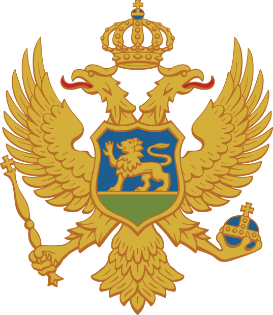 	MINISTARSTVO UNUTRAŠNJIH POSLOVA	Nacionalna kancelarija za borbu protiv trgovine ljudimaAkcioni plan za implementaciju  Strategije za borbu protiv trgovine ljudima  za 2019. godinuPodgorica, oktobar 2018. godineSADRŽAJ I Strateška oblast  1. Prevencija trgovine ljudimaOpšti cilj: Unaprijediti preventivne aktivnosti i učešće svih aktera na državnom nivou u njihovom sprovođenjuSpecifični strateški cilj 1.1: Unaprijediti znanja  svih profesionalaca  i predstavnika nevladinog sektora koji su u kontaktu/mogu doći u kontakt sa žrtvama trgovine ljudima u  odnosu na identifikaciju, upućivanje i zaštitu žrtava  i krivično gonjenje počinilacaSpecifični strateški cilj 1.2: Nastaviti sa podizanjem nivoa svijesti u svim segmentima društva i podržati napore da se smanji potražnja za uslugama žrtava trgovine ljudimaSpecifični strateški cilj 1.3: Smanjiti osjetljivost ranjivih grupa  kroz  podršku projektima za njihovo osnaživanjeSpecifični strateški cilj 1.4: Unapređenje sistema za prikupljanje podataka, kao i sprovođenje istraživanja o promjeni trendova kod trgovine ljudimaSpecifični strateški cilj 1.5: Unaprijediti znanje o rizicima i posljedicama od dječije pornografije i drugih vidova seksualne eksploatacije, kao i od zlostavljanja djece putem informacionih i komunikacionih tehnologijaII Strateška oblast  2. Zaštita žrtava trgovine ljudima2.1. Opšti cilj 2: Unaprijediti identifikaciju žrtava trgovine ljudima i kvalitet zaštite i pomoći prilikom njihove društvene reintegracije2.1.1. Specifični strateški cilj 2.1: Unaprijediti  identifikaciju žrtava i potencijalnih žrtava trgovine ljudima među ranjivim grupama2.1.2. Specifični strateški cilj 2.2: Osigurati efikasnije funkcionisanje mehanizama za nadoknadu štete žrtvama2.1.3. Specifični strateški cilj 2.3: Unaprijediti kvalitet zaštite i pomoć žrtvama trgovine ljudima u njihovoj društvenoj reintegraciji2.1.4. Specifični strateški cilj 2.4: Unaprijediti  zaštitu žrtava tokom krivičnog postupka sa posebnim akcentom na djecuIII Strateška oblast  3. Odgovor krivičnog pravosuđa/ krivično gonjenje3.1. Opšti cilj 3: Osnažiti  kapacitet organa za krivično gonenje  trgovine ljudima, radi efikasnijeg vođenja krivičnih i finansijskih istraga	3.1.1. Specifični strateški cilj 3.1: Obezbijediti proaktivniji pristup djelovanja policije i tužilaštva  u cilju suzbijanja svih oblika trgovine ljudima	3.1.2. Specifični strateški cilj 3.3: Osnažiti kapacitete u pravosuđu radi postizanja efikasnog krivičnog gonjenja i efikasnije identifikacije i oduzimanja imovine stečene kriminalom djelatnoćuIV Strateška oblast  4. Partnerstvo, koordinacija i međunarodna saradnja   4.1. Opšti cilj 4 : Ojačati koordinaciju i partnerstvo između brojnih različitih aktera u ovoj oblasti, iz svih sektora društva na nacionalnom i međunarodnom nivou i promovisati umrežavanje4.1.1. Specifični strateški cilj 4: Jačati saradnju i koordinaciju relevantnih institucija i organizacija nadležnih za prevenciju i borbu protiv trgovine ljudima i pružanje pomoći i zaštite žrtvama trgovine ljudima	4.1.2. Specifični strateški cilj 4.2: Jačanje strateških partnerstava i saradnje sa  civilnim i privatnim sektoromPreporuke: Nastaviti kampanje za podizanje svijesti, posebno usmjerene na djecu i adolescente u odnosu na prisilno prosjačenje, dječije brakove i seksualno iskorišćavanje putem interneta;Nastaviti saradnju sa Zavodom za školstvo i u okviru programa „Prevencija trgovine ljudima kroz obrazovni sistem“ razviti temu vezanu za bezbjedno korišćenje interneta u svrhu prevencije potencijalnih rizika u kontekstu trgovine ljudima; Sprovesti istraživanje o nivou svijesti javnosti na početku implementacije Strategije  i na kraju implementacije  Strategije;Poboljšati upis u registar  rođenih romske djece i veće angažovanje  mobilnih timova;Pratiti i analizirati trendove u zajednici Roma i Egipćana u vezi sa dječjim brakovima;Osnaživanje rizičnih grupa za uključivanje u obavezan obrazovni sistem, a posebno djece romske i egipćanske populacije;Nastaviti sa edukacijom i obukom policijskih službenika, tužilaca, sudija, predstavnika centara za socijalni rad, nevladinih organizacija i predstavnika opština, posebno o uticaju trgovine ljudima na ljudska prava, identifikaciji i krivičnom gonjenju;Osmisliti specifičnu obuku za sudije i tužioce na temu dječije prosjačenje, dječiji brak i trgovinu ljudima;Osmisliti specifičnu obuku o prevenciji dječijih brakova i trgovini ljudima za nevladine organizacije koje rade u oblasti trgovine ljudima;Osmisliti dodatne obuke za medije o odgovornom izvještavanju u vezi sa trgovinom djecom i pripremiti priručnik o medijskom izvještavanju i trgovini ljudima;Nastaviti edukovanje nastavnika o trgovini ljudima;Osmisliti otvoreni dan za škole u okviru kojeg bi policijski službenici, predstavnici nevladinih organizacija  i Kancelarije ombudsmana realizovali predavanja o odabranoj temi o trgovini ljudima;Organizovati radionice za turističke poslenike o sprečavanju trgovine ljudima u turističkoj sezoni;Raditi na kampanjama za smanjenje potražnje za svim oblicima trgovine ljudima;Odgovoriti na prosjačenje kod djece  romske i egipćanske zajednice kroz specijalne programe, projekte i mjere.Preporuke:Sprovođenje detaljnih analiza o razlozima problema vezanih za identifikaciju žrtava i potencijalnih žrtava trgovine ljudima;Nastaviti aktivnosti u vezi sa dječijim prosjačenjem i dječijim brakovima i posvetiti posebnu pažnju djeci na ulici, djeci iz RE zajednica i maloljetnicima bez pratnje;Jačati kapacitete stručnih radnika centara za socijalni rad, službenika granične policije i medicinskog osoblja za identifikaciju žrtava trgovine ljudima;Povećati kapacitete grupe za borbu protiv visokotehnološkog kriminala; Sprovesti obuku sudija i tužilaca vezano za seksualnu eksploataciju djece putem interneta;Jačanje kapaciteta lokalne samouprave u identifikaciji žrtava i potencijalnih žrtava trgovine ljudima;Jačati kapacitete organizacija civilnog društva koje rade u oblasti trgovine ljudima, posebno u romskim zajednicama;Usvojiti formalne procedure za identifikaciju žrtava na osnovu standarda ljudskih prava;Proširiti spektar stručnjaka uključenih u identifikaciju žrtava trgovine ljudima.Preporuke:Uvesti mjere/obuke kako bi se osiguralo da se djelo trgovina ljudima ne kvalifikuje kao srodna krivična djela;Uvesti mjere za senzibilisanje tužilaca i sudija u odnosu na stanje u kom se nalazi žrtva, preživljenu traumu, kao i u odnosu na prava žrtava, posebno kada su u pitanju djeca; Obezbijediti specijalizovanu obuku za specijalnu policijsku jedinicu za finansijski kriminal i tužioce radi povećanja finansijskih istraga i oduzimanja imovine stečene kriminalom; Jačati model saradnje institucija nadležnih za efikasno  krivično gonjenje i procesuiranje KD trgovine ljudima.Preporuke:Obezbijediti dugoročni plan za žrtve i potencijalne žrtve koji uključuje zapošljavanje i smještaj;Obezbijediti podsticajne mjere za poslodavce kao što je oslobađanje od poreza za dugoročno zapošljavanje žrtava trgovine ljudima;Unaprijediti mehanizam praćenja reintegrisanih žrtava, domaćih i stranih, posebno ukoliko se radi o djeci;Implementirati Zakon o naknadi štete za žrtve i obučiti tužioce i sudije;Povećati kapacitete Skloništa, naročito kako bi se bolje prilagodilo djeci;Obezbijediti audio-vizuelnu opremu u svim sudovima radi sprečavanja ponovne viktimizacije žrtava i svjedoka, posebno djece; Obezbijediti specijalizovanu jedinicu sa stručnjacima koji nisu pravnici u svakom sudu/ tužilaštvu koja će raditi sa žrtvama - psiholog, socijalni pedagog i slično.Preporuke:Nastaviti sa jačanjem međunarodne i regionalne saradnje;Aktivni rad u ovoj oblasti se mora nastaviti kako bi se ojačala saradnja sa drugim zemljama u cilju poboljšanja efikasnosti procesa identifikacije i gonjenja počinilaca;Uspostaviti sistem za razmjenu podataka sa drugim zemljama o trgovini ljudima i pravosudnih podataka;Uspostaviti bolju saradnju sa najčešćim zemljama porijekla žrtava trgovine ljudima u Crnoj Gori i intenzivirati saradnju zemljama EU i  međunarodnim organizacijama koje rade na području trgovine ljudima.Preporuke:Revidirati članstvo u Radnoj grupi i motivisati članove finansijskim mjerama; Unaprijediti koordinaciju između institucija u vezi sa identifikacijom i zaštitom žrtava trgovine ljudima i potencijalnih žrtava trgovine ljudima;Osigurati operacionalizaciju zajedničkih istražnih timova kroz iniciranje istraga i zajedničkih aktivnosti obuke; Uvesti indikatore rezultata i uticaja za olakšano praćenje i evaluaciju;Uspostaviti kvalitativno izvještavanje koje se bazira na ispunjenosti definisanih indikatora uticaja i rezultata;  Predložiti budžet za praćenje aktivnosti.Pravedno, humano, rodno senzibilisano i osnaženo društvo koje štiti ljude od svih oblika trgovine ljudima Crna Gora je posvećena održavanju transparentnih, odgovornih i proaktivnih inicijativa protiv trgovine ljudima u skladu sa međunarodnim standardima ljudskih prava.Do 2024. godine, država će unaprijediti  efikasnost i funkcionalanost sistema radi prevencije, identifikacije, zaštite, pomoći i praćenja žrtava trgovine ljudima sa posebnim fokusom na djecu.  Do 2024. godine, država će unaprediti efikasnost  istraga, krivičnog gonjena i adekvatnog kažnavanja  u skladu sa  krivičnim zakonodavstvom  Crne Gore. Strateška oblast 1. Prevencija trgovine ljudimaStrateška oblast 2. Zaštita žrtava trgovine ljudimaStrateška oblast 3. Odgovor krivičnog pravosuđa/ krivično gonjenje Strateška oblast 4. Partnerstvo, koordinacija i međunarodna saradnjaIndikatori uticaja:   Znanje i percepcija djece u školama o trgovini ljudima povećani za 10 odsto do 2024. godineBroj identifikovanih žrtava trgovine ljudima na nacionalnom nivou povećan za 10 odsto do 2024. godineDjeca žrtve / svjedoci intervjuisani putem video linka i u okruženju prilagođenom djeci u 100 odsto slučajeva do 2024. godinePovećan broj žrtava koje su dobile kompenzciju 10 odsto do 2024. godinePovećan broj slučajeva oduzimanja imovine stečene kriminalom djelatnošću u sudskom postupku za 10 odsto do 2024. godine (u zavisnosti od broja procesuiranih slučajeva i utvrđenih uslova za oduzimanje imovine)Broj osuđujućih presuda za izvršioce KD trgovine  ljudima povećan za 10 odsto do 2024. godine (u zavisnosti od broja procesuiranih predmeta)Povećan broj stručno osposobljenih žrtvava trgovine ljudima  za 10 odsto do 2024. godineI Strateška oblast  1. Prevencija trgovine ljudimaI Strateška oblast  1. Prevencija trgovine ljudimaI Strateška oblast  1. Prevencija trgovine ljudimaI Strateška oblast  1. Prevencija trgovine ljudimaI Strateška oblast  1. Prevencija trgovine ljudimaI Strateška oblast  1. Prevencija trgovine ljudimaI Strateška oblast  1. Prevencija trgovine ljudimaI Strateška oblast  1. Prevencija trgovine ljudimaI Strateška oblast  1. Prevencija trgovine ljudimaOpšti cilj: Unaprijediti preventivne aktivnosti i učešće svih aktera na državnom nivou u njihovom sprovođenju Opšti cilj: Unaprijediti preventivne aktivnosti i učešće svih aktera na državnom nivou u njihovom sprovođenju Opšti cilj: Unaprijediti preventivne aktivnosti i učešće svih aktera na državnom nivou u njihovom sprovođenju Opšti cilj: Unaprijediti preventivne aktivnosti i učešće svih aktera na državnom nivou u njihovom sprovođenju Opšti cilj: Unaprijediti preventivne aktivnosti i učešće svih aktera na državnom nivou u njihovom sprovođenju Opšti cilj: Unaprijediti preventivne aktivnosti i učešće svih aktera na državnom nivou u njihovom sprovođenju Opšti cilj: Unaprijediti preventivne aktivnosti i učešće svih aktera na državnom nivou u njihovom sprovođenju Opšti cilj: Unaprijediti preventivne aktivnosti i učešće svih aktera na državnom nivou u njihovom sprovođenju Opšti cilj: Unaprijediti preventivne aktivnosti i učešće svih aktera na državnom nivou u njihovom sprovođenju Indikatori uticaja za Opšti cilj 1 (nakon implementacije Strategije i akcionih planova):Znanje i percepcija djece u školama o trgovini ljudima povećani za 10 odsto slučajeva do 2024. godineZnanje i percepcija opšte populacije o trgovini ljudima povećani za 10 odsto slučajeva do 2024. godineBroj preliminarne identifikacije i upućivanja žrtava od strane zdravstvenih radnika povećan za 10 odsto slučajeva do 2024. godineBroj preliminarne identifikacije i upućivanja žrtava od strane NVO povećan za 10 odsto slučajeva do 2024. godineBroj preliminarne identifikacije i upućivanja žrtava od strane obrazovnih institucija povećan za 10 odsto do 2024. godineIndikatori uticaja za Opšti cilj 1 (nakon implementacije Strategije i akcionih planova):Znanje i percepcija djece u školama o trgovini ljudima povećani za 10 odsto slučajeva do 2024. godineZnanje i percepcija opšte populacije o trgovini ljudima povećani za 10 odsto slučajeva do 2024. godineBroj preliminarne identifikacije i upućivanja žrtava od strane zdravstvenih radnika povećan za 10 odsto slučajeva do 2024. godineBroj preliminarne identifikacije i upućivanja žrtava od strane NVO povećan za 10 odsto slučajeva do 2024. godineBroj preliminarne identifikacije i upućivanja žrtava od strane obrazovnih institucija povećan za 10 odsto do 2024. godineIndikatori uticaja za Opšti cilj 1 (nakon implementacije Strategije i akcionih planova):Znanje i percepcija djece u školama o trgovini ljudima povećani za 10 odsto slučajeva do 2024. godineZnanje i percepcija opšte populacije o trgovini ljudima povećani za 10 odsto slučajeva do 2024. godineBroj preliminarne identifikacije i upućivanja žrtava od strane zdravstvenih radnika povećan za 10 odsto slučajeva do 2024. godineBroj preliminarne identifikacije i upućivanja žrtava od strane NVO povećan za 10 odsto slučajeva do 2024. godineBroj preliminarne identifikacije i upućivanja žrtava od strane obrazovnih institucija povećan za 10 odsto do 2024. godineIndikatori uticaja za Opšti cilj 1 (nakon implementacije Strategije i akcionih planova):Znanje i percepcija djece u školama o trgovini ljudima povećani za 10 odsto slučajeva do 2024. godineZnanje i percepcija opšte populacije o trgovini ljudima povećani za 10 odsto slučajeva do 2024. godineBroj preliminarne identifikacije i upućivanja žrtava od strane zdravstvenih radnika povećan za 10 odsto slučajeva do 2024. godineBroj preliminarne identifikacije i upućivanja žrtava od strane NVO povećan za 10 odsto slučajeva do 2024. godineBroj preliminarne identifikacije i upućivanja žrtava od strane obrazovnih institucija povećan za 10 odsto do 2024. godineIndikatori uticaja za Opšti cilj 1 (nakon implementacije Strategije i akcionih planova):Znanje i percepcija djece u školama o trgovini ljudima povećani za 10 odsto slučajeva do 2024. godineZnanje i percepcija opšte populacije o trgovini ljudima povećani za 10 odsto slučajeva do 2024. godineBroj preliminarne identifikacije i upućivanja žrtava od strane zdravstvenih radnika povećan za 10 odsto slučajeva do 2024. godineBroj preliminarne identifikacije i upućivanja žrtava od strane NVO povećan za 10 odsto slučajeva do 2024. godineBroj preliminarne identifikacije i upućivanja žrtava od strane obrazovnih institucija povećan za 10 odsto do 2024. godineIndikatori uticaja za Opšti cilj 1 (nakon implementacije Strategije i akcionih planova):Znanje i percepcija djece u školama o trgovini ljudima povećani za 10 odsto slučajeva do 2024. godineZnanje i percepcija opšte populacije o trgovini ljudima povećani za 10 odsto slučajeva do 2024. godineBroj preliminarne identifikacije i upućivanja žrtava od strane zdravstvenih radnika povećan za 10 odsto slučajeva do 2024. godineBroj preliminarne identifikacije i upućivanja žrtava od strane NVO povećan za 10 odsto slučajeva do 2024. godineBroj preliminarne identifikacije i upućivanja žrtava od strane obrazovnih institucija povećan za 10 odsto do 2024. godineIndikatori uticaja za Opšti cilj 1 (nakon implementacije Strategije i akcionih planova):Znanje i percepcija djece u školama o trgovini ljudima povećani za 10 odsto slučajeva do 2024. godineZnanje i percepcija opšte populacije o trgovini ljudima povećani za 10 odsto slučajeva do 2024. godineBroj preliminarne identifikacije i upućivanja žrtava od strane zdravstvenih radnika povećan za 10 odsto slučajeva do 2024. godineBroj preliminarne identifikacije i upućivanja žrtava od strane NVO povećan za 10 odsto slučajeva do 2024. godineBroj preliminarne identifikacije i upućivanja žrtava od strane obrazovnih institucija povećan za 10 odsto do 2024. godineIndikatori uticaja za Opšti cilj 1 (nakon implementacije Strategije i akcionih planova):Znanje i percepcija djece u školama o trgovini ljudima povećani za 10 odsto slučajeva do 2024. godineZnanje i percepcija opšte populacije o trgovini ljudima povećani za 10 odsto slučajeva do 2024. godineBroj preliminarne identifikacije i upućivanja žrtava od strane zdravstvenih radnika povećan za 10 odsto slučajeva do 2024. godineBroj preliminarne identifikacije i upućivanja žrtava od strane NVO povećan za 10 odsto slučajeva do 2024. godineBroj preliminarne identifikacije i upućivanja žrtava od strane obrazovnih institucija povećan za 10 odsto do 2024. godineIndikatori uticaja za Opšti cilj 1 (nakon implementacije Strategije i akcionih planova):Znanje i percepcija djece u školama o trgovini ljudima povećani za 10 odsto slučajeva do 2024. godineZnanje i percepcija opšte populacije o trgovini ljudima povećani za 10 odsto slučajeva do 2024. godineBroj preliminarne identifikacije i upućivanja žrtava od strane zdravstvenih radnika povećan za 10 odsto slučajeva do 2024. godineBroj preliminarne identifikacije i upućivanja žrtava od strane NVO povećan za 10 odsto slučajeva do 2024. godineBroj preliminarne identifikacije i upućivanja žrtava od strane obrazovnih institucija povećan za 10 odsto do 2024. godineSpecifični strateški cilj 1.1: Unaprijediti znanja  svih profesionalaca  i predstavnika nevladinog sektora koji su u kontaktu/mogu doći u kontakt sa žrtvama trgovine ljudima u  odnosu na identifikaciju, upućivanje i zaštitu žrtava  i krivično gonjenje počinilacaSpecifični strateški cilj 1.1: Unaprijediti znanja  svih profesionalaca  i predstavnika nevladinog sektora koji su u kontaktu/mogu doći u kontakt sa žrtvama trgovine ljudima u  odnosu na identifikaciju, upućivanje i zaštitu žrtava  i krivično gonjenje počinilacaSpecifični strateški cilj 1.1: Unaprijediti znanja  svih profesionalaca  i predstavnika nevladinog sektora koji su u kontaktu/mogu doći u kontakt sa žrtvama trgovine ljudima u  odnosu na identifikaciju, upućivanje i zaštitu žrtava  i krivično gonjenje počinilacaSpecifični strateški cilj 1.1: Unaprijediti znanja  svih profesionalaca  i predstavnika nevladinog sektora koji su u kontaktu/mogu doći u kontakt sa žrtvama trgovine ljudima u  odnosu na identifikaciju, upućivanje i zaštitu žrtava  i krivično gonjenje počinilacaSpecifični strateški cilj 1.1: Unaprijediti znanja  svih profesionalaca  i predstavnika nevladinog sektora koji su u kontaktu/mogu doći u kontakt sa žrtvama trgovine ljudima u  odnosu na identifikaciju, upućivanje i zaštitu žrtava  i krivično gonjenje počinilacaSpecifični strateški cilj 1.1: Unaprijediti znanja  svih profesionalaca  i predstavnika nevladinog sektora koji su u kontaktu/mogu doći u kontakt sa žrtvama trgovine ljudima u  odnosu na identifikaciju, upućivanje i zaštitu žrtava  i krivično gonjenje počinilacaSpecifični strateški cilj 1.1: Unaprijediti znanja  svih profesionalaca  i predstavnika nevladinog sektora koji su u kontaktu/mogu doći u kontakt sa žrtvama trgovine ljudima u  odnosu na identifikaciju, upućivanje i zaštitu žrtava  i krivično gonjenje počinilacaSpecifični strateški cilj 1.1: Unaprijediti znanja  svih profesionalaca  i predstavnika nevladinog sektora koji su u kontaktu/mogu doći u kontakt sa žrtvama trgovine ljudima u  odnosu na identifikaciju, upućivanje i zaštitu žrtava  i krivično gonjenje počinilacaSpecifični strateški cilj 1.1: Unaprijediti znanja  svih profesionalaca  i predstavnika nevladinog sektora koji su u kontaktu/mogu doći u kontakt sa žrtvama trgovine ljudima u  odnosu na identifikaciju, upućivanje i zaštitu žrtava  i krivično gonjenje počinilacaAktivnostAktivnostAktivnostOdgovorna tijelaPeriod impleme-ntacijePeriod impleme-ntacijeIndikator uspjehaIndikator uspjehaFinansijska procjena1.1.1. Akreditovati program i organizovati obuke nastavnika u odnosu na prevenciju trgovine ljudima sa fokusom  na fazu vrbovanja,  kao i moguće oblike eksploatacije1.1.1. Akreditovati program i organizovati obuke nastavnika u odnosu na prevenciju trgovine ljudima sa fokusom  na fazu vrbovanja,  kao i moguće oblike eksploatacije1.1.1. Akreditovati program i organizovati obuke nastavnika u odnosu na prevenciju trgovine ljudima sa fokusom  na fazu vrbovanja,  kao i moguće oblike eksploatacijeMinistarstvo prosvjete-Zavod za školstvo, MUP- Nacionalna kancelarija za borbu protiv trgovine ljudimaIV kvartalIV kvartal-akreditovan Program obuke za nastavnike za 2019. godinu;-realizovana po jedna jednodnevna obuka za nastavnike iz sjeverne, centralne i južne regije-akreditovan Program obuke za nastavnike za 2019. godinu;-realizovana po jedna jednodnevna obuka za nastavnike iz sjeverne, centralne i južne regije2 000 eura (budžet)1.1.2. Akreditovati Program i organizovati obuke nastavnika na temu “Borba protiv ranih i ugovorenih brakova, trgovine ljudima i prisilnog prosjačenja “ kod Zavoda za školstvo1.1.2. Akreditovati Program i organizovati obuke nastavnika na temu “Borba protiv ranih i ugovorenih brakova, trgovine ljudima i prisilnog prosjačenja “ kod Zavoda za školstvo1.1.2. Akreditovati Program i organizovati obuke nastavnika na temu “Borba protiv ranih i ugovorenih brakova, trgovine ljudima i prisilnog prosjačenja “ kod Zavoda za školstvoMinistarstvo prosvjete- Zavod za školstvo, MUP-Nacionalna kancelarija za borbu protiv trgovine ljudimaIV kvartalIV kvartal-akreditovan Program za 2019. godinu;-realizovane dvije dvodnevne obuke - za nastavnike iz sjeverne, centralne i južne regije -akreditovan Program za 2019. godinu;-realizovane dvije dvodnevne obuke - za nastavnike iz sjeverne, centralne i južne regije 2 000  eura(budžet)1.1.3. Revidirati program i sprovesti obuke za službenike Sektora kriminalističke policije po liniji rada za borbu protiv trgovine ljudima koji će biti bazirani na analizi konkretnih slučajeva iz prakse1.1.3. Revidirati program i sprovesti obuke za službenike Sektora kriminalističke policije po liniji rada za borbu protiv trgovine ljudima koji će biti bazirani na analizi konkretnih slučajeva iz prakse1.1.3. Revidirati program i sprovesti obuke za službenike Sektora kriminalističke policije po liniji rada za borbu protiv trgovine ljudima koji će biti bazirani na analizi konkretnih slučajeva iz prakseMUP- Uprava policije IV kvartalIV kvartal-revidiran i usvojen program -realizovane 4 obuke -revidiran i usvojen program -realizovane 4 obuke 2 000 eura(budžet)1.1.4. Organizovati obuke za predstavnike policije o proaktivnoj identifikaciji slučajeva trgovine ljudima, upućivanju žrtava na službe pomoći1.1.4. Organizovati obuke za predstavnike policije o proaktivnoj identifikaciji slučajeva trgovine ljudima, upućivanju žrtava na službe pomoći1.1.4. Organizovati obuke za predstavnike policije o proaktivnoj identifikaciji slučajeva trgovine ljudima, upućivanju žrtava na službe pomoćiMinistarstvo unutrašnjih poslovausaglašen program obuke predstavnika policije  sa Policijskom akademijomza službenike Sektora granične policije 4 obuke;za službenike Sektora  opšte nadležnosti 4 obuke;za službenike Sektora za obezbjeđenje lićnosti i objekata 4 obuke.usaglašen program obuke predstavnika policije  sa Policijskom akademijomza službenike Sektora granične policije 4 obuke;za službenike Sektora  opšte nadležnosti 4 obuke;za službenike Sektora za obezbjeđenje lićnosti i objekata 4 obuke.6 000 eura(budžet)1.1.5.  Realizovati praktičnu nastavu  za polaznike Policijske akademije na temu trgovine ljudima 1.1.5.  Realizovati praktičnu nastavu  za polaznike Policijske akademije na temu trgovine ljudima 1.1.5.  Realizovati praktičnu nastavu  za polaznike Policijske akademije na temu trgovine ljudima Ministarstvo prosvjete-Policijska akademijaI kvartalI kvartal-realizovano 20 časova  za polaznike-realizovano 20 časova  za polaznike500 eura(budžet)1.1.6. Inovirati  i sprovesti Program zajedničke obuke policije, tužilaštva i sudstva  koji će se bazirati na radu na konkretnim slučajevima iz prakse1.1.6. Inovirati  i sprovesti Program zajedničke obuke policije, tužilaštva i sudstva  koji će se bazirati na radu na konkretnim slučajevima iz prakse1.1.6. Inovirati  i sprovesti Program zajedničke obuke policije, tužilaštva i sudstva  koji će se bazirati na radu na konkretnim slučajevima iz prakse Centar za obuku u sudstvu i državnom tužilaštvuII kvartalIV kvartalII kvartalIV kvartal-inoviran  program obuke-realizovana jedna napredna obuka -inoviran  program obuke-realizovana jedna napredna obuka  2 000 eura(budžet)1.1.7. Razviti i sprovesti Program obuke za sprovođenje finansijskih istraga za službenike policije i tužilaštva 1.1.7. Razviti i sprovesti Program obuke za sprovođenje finansijskih istraga za službenike policije i tužilaštva 1.1.7. Razviti i sprovesti Program obuke za sprovođenje finansijskih istraga za službenike policije i tužilaštva Centar za obuku u sudstvu i državnom tuzilastvu;  Vrhovno državno tužilaštvo, Ministarstvo unutrašnjih poslova –Uprava policijeII kvartal IV kvartalII kvartal IV kvartal-razvijen program obuke za sprovođenje finansijskih istraga za službenike policije i tužilaštva-sprovedene dvije obuke-razvijen program obuke za sprovođenje finansijskih istraga za službenike policije i tužilaštva-sprovedene dvije obuke5000 eura(1000- budžet4000- sredstava definisanih na nivou EU za upravljanje problemom trgovine ljudima i sprovođenje aktivnosti na planu borbe  protiv trgovine ljudima)1.1.8. Sprovesti multisektorske obuke predstavnika različitih institucija o mogućnostima prepoznavanja i upućivanje žrtava trgovine ljudima1.1.8. Sprovesti multisektorske obuke predstavnika različitih institucija o mogućnostima prepoznavanja i upućivanje žrtava trgovine ljudima1.1.8. Sprovesti multisektorske obuke predstavnika različitih institucija o mogućnostima prepoznavanja i upućivanje žrtava trgovine ljudimaUprava za kadrove,MUP-Nacionalna kancelarija za borbu protiv trgovine ljudimaII i IV kvartalII i IV kvartal-realizovane tri multisektorske obuke koje će okupiti predstavnike svih institucija uključenih u identifikaciju i zaštitu žrtava trgovine ljudima (za sjeverni, centralni i južni region) -realizovane tri multisektorske obuke koje će okupiti predstavnike svih institucija uključenih u identifikaciju i zaštitu žrtava trgovine ljudima (za sjeverni, centralni i južni region) 1.500  eura (budžet)1.1.9. Realizovati obuku za  predstavnike Ministarstva vanjskih poslova (službenika koji se upućuju u DKP) o ulozi diplomatsko-konzularnih predstavništava u  borbi protiv trgovine ljudima1.1.9. Realizovati obuku za  predstavnike Ministarstva vanjskih poslova (službenika koji se upućuju u DKP) o ulozi diplomatsko-konzularnih predstavništava u  borbi protiv trgovine ljudima1.1.9. Realizovati obuku za  predstavnike Ministarstva vanjskih poslova (službenika koji se upućuju u DKP) o ulozi diplomatsko-konzularnih predstavništava u  borbi protiv trgovine ljudimaUprava za kadrove, Ministarstvo vanjskih poslova,MUP-Nacionalna kancelarija za borbu protiv trgovine ljudimaII kvartalII kvartal-realizovana jedna jednodnevna obuka za predstavnike Ministarstva vanjskih poslova koji se upućuju na obavljanje dužnosti u DKP Crne Gore širom svijeta-realizovana jedna jednodnevna obuka za predstavnike Ministarstva vanjskih poslova koji se upućuju na obavljanje dužnosti u DKP Crne Gore širom svijeta200 eura (budžet)1.1.10.  Sprovesti obuku zdravstvenih radnika na temu “Uloga zdravstvenih radnika u borbu protiv trgovine ljudima“ 1.1.10.  Sprovesti obuku zdravstvenih radnika na temu “Uloga zdravstvenih radnika u borbu protiv trgovine ljudima“ 1.1.10.  Sprovesti obuku zdravstvenih radnika na temu “Uloga zdravstvenih radnika u borbu protiv trgovine ljudima“ Ministarstvo zdravlja, Uprava za kadrove i MUP- Nacionalna kancelarija za borbu protiv trgovine ljudimaIV  kvartalIV  kvartal-realizovano šest obuka, po dvije za sjeverni, centralni i južni region -realizovano šest obuka, po dvije za sjeverni, centralni i južni region 3 000 eura (budžet)1.1.11. Realizovati obuku predstavnika lokalnih parlamenata na temu “Jačanje nivoa svijesti o trgovini ljudima na lokalnom nivou“ 1.1.11. Realizovati obuku predstavnika lokalnih parlamenata na temu “Jačanje nivoa svijesti o trgovini ljudima na lokalnom nivou“ 1.1.11. Realizovati obuku predstavnika lokalnih parlamenata na temu “Jačanje nivoa svijesti o trgovini ljudima na lokalnom nivou“ Uprava za kadrove, MUP-Nacionalna kancelarija za borbu protiv trgovine ljudimaII kvartal II kvartal -realizovane tri jednodnevne obuke  za predstavnike lokalnih parlamenata iz  centralne, sjeverne  i južne regije-realizovane tri jednodnevne obuke  za predstavnike lokalnih parlamenata iz  centralne, sjeverne  i južne regije1500 eura(budžet)1.1.12. Obučiti predstavnike oružanih snaga vojske Crne Gore koji se upućuju u mirovne misije 1.1.12. Obučiti predstavnike oružanih snaga vojske Crne Gore koji se upućuju u mirovne misije 1.1.12. Obučiti predstavnike oružanih snaga vojske Crne Gore koji se upućuju u mirovne misije Ministarstvo odbrane i MUP-Nacionalna kancelarija za borbu protiv trgovine ljudimaI i III kvartalI i III kvartal-realizovane dvije obuke za predstavnike oružanih snaga koji se upućuju u mirovne misije u inostranstvu-realizovane dvije obuke za predstavnike oružanih snaga koji se upućuju u mirovne misije u inostranstvu 500 eura(budžet)1.1.13. Sprovoditi obuke  na temu “Borba protiv ranih i ugovorenih brakova, trgovine ljudima i prisilnog prosjačenja “ namijenjene stručnim radnicima zaposlenim u Centrima za socijalni rad1.1.13. Sprovoditi obuke  na temu “Borba protiv ranih i ugovorenih brakova, trgovine ljudima i prisilnog prosjačenja “ namijenjene stručnim radnicima zaposlenim u Centrima za socijalni rad1.1.13. Sprovoditi obuke  na temu “Borba protiv ranih i ugovorenih brakova, trgovine ljudima i prisilnog prosjačenja “ namijenjene stručnim radnicima zaposlenim u Centrima za socijalni radZavod za socijalnu i dječiju zaštituIII kvartalIII kvartal-broj sprovedenih obuka za socijalne radnike-broj sprovedenih obuka za socijalne radnike4 000 eura(budžet)Specifični strateški cilj 1.2: Nastaviti sa podizanjem nivoa svijesti u svim segmentima društva i podržati napore da se smanji potražnja za uslugama žrtava trgovine ljudimaSpecifični strateški cilj 1.2: Nastaviti sa podizanjem nivoa svijesti u svim segmentima društva i podržati napore da se smanji potražnja za uslugama žrtava trgovine ljudimaSpecifični strateški cilj 1.2: Nastaviti sa podizanjem nivoa svijesti u svim segmentima društva i podržati napore da se smanji potražnja za uslugama žrtava trgovine ljudimaSpecifični strateški cilj 1.2: Nastaviti sa podizanjem nivoa svijesti u svim segmentima društva i podržati napore da se smanji potražnja za uslugama žrtava trgovine ljudimaSpecifični strateški cilj 1.2: Nastaviti sa podizanjem nivoa svijesti u svim segmentima društva i podržati napore da se smanji potražnja za uslugama žrtava trgovine ljudimaSpecifični strateški cilj 1.2: Nastaviti sa podizanjem nivoa svijesti u svim segmentima društva i podržati napore da se smanji potražnja za uslugama žrtava trgovine ljudimaSpecifični strateški cilj 1.2: Nastaviti sa podizanjem nivoa svijesti u svim segmentima društva i podržati napore da se smanji potražnja za uslugama žrtava trgovine ljudimaSpecifični strateški cilj 1.2: Nastaviti sa podizanjem nivoa svijesti u svim segmentima društva i podržati napore da se smanji potražnja za uslugama žrtava trgovine ljudimaSpecifični strateški cilj 1.2: Nastaviti sa podizanjem nivoa svijesti u svim segmentima društva i podržati napore da se smanji potražnja za uslugama žrtava trgovine ljudimaAktivnostAktivnostAktivnostOdgovorna tijelaPeriod impleme-ntacijePeriod impleme-ntacijeIndikator uspjehaIndikator uspjehaFinansijska procjena1.2.1. Ozganizovati sastanak sa predstavnicima medija o ulozi medija u borbi protiv trgovine ljudima1.2.1. Ozganizovati sastanak sa predstavnicima medija o ulozi medija u borbi protiv trgovine ljudima1.2.1. Ozganizovati sastanak sa predstavnicima medija o ulozi medija u borbi protiv trgovine ljudimaMinistarstvo kulture,MUP-Nacionalna kancelarija za borbu protiv trgovine ljudimajednom godišnjejednom godišnje-realizovan sastanak sa predstavncima medija -realizovan sastanak sa predstavncima medija 300 eura(budžet)1.2.2. Sprovesti edukativno informativne kampanje po RE naseljima o problemu  trgovine ljudima/djecom, dječjim ugovorenim brakovima i prosjačenju 1.2.2. Sprovesti edukativno informativne kampanje po RE naseljima o problemu  trgovine ljudima/djecom, dječjim ugovorenim brakovima i prosjačenju 1.2.2. Sprovesti edukativno informativne kampanje po RE naseljima o problemu  trgovine ljudima/djecom, dječjim ugovorenim brakovima i prosjačenju Ministarstvo za ljudska i manjinska pravaIII i IV kvartalIII i IV kvartal-održana predavanja i podijeljen propagandni materijal za predstavnike RE populacije u 10 opština-održana predavanja i podijeljen propagandni materijal za predstavnike RE populacije u 10 opština3000 eura(budžet)1.2.3. Osmisliti i realizovati kampanju za smanjenje potražnje za uslugama žrtava i promovisanje SOS telefona za pomoć potencijalnim žrtvama  i žrtvama trgovine ljudima 1.2.3. Osmisliti i realizovati kampanju za smanjenje potražnje za uslugama žrtava i promovisanje SOS telefona za pomoć potencijalnim žrtvama  i žrtvama trgovine ljudima 1.2.3. Osmisliti i realizovati kampanju za smanjenje potražnje za uslugama žrtava i promovisanje SOS telefona za pomoć potencijalnim žrtvama  i žrtvama trgovine ljudima MUP-Nacionalna kancelarija za borbu protiv trgovine ljudima oktobar 2019.oktobar 2019.-realizovana kampanja na teritoriji cijele države -realizovana kampanja na teritoriji cijele države 1500 eura(budžet)1.2.4.Organizovati  i sprovestiistraživanje o stepenu znanja djece školskog uzrasta o fenomenu trgovine ljudima kroz anketiranje učenika1.2.4.Organizovati  i sprovestiistraživanje o stepenu znanja djece školskog uzrasta o fenomenu trgovine ljudima kroz anketiranje učenika1.2.4.Organizovati  i sprovestiistraživanje o stepenu znanja djece školskog uzrasta o fenomenu trgovine ljudima kroz anketiranje učenikaMinistarstvo prosvjete, Zavod za školstvoI kvartalI kvartal -sprovedena anketa učenika iz osnovnih i srednjih škola i opšte populacije o stepenu znanja o fenomenu trgovine ljudima;-izvršena analiza dobijenih podataka -sprovedena anketa učenika iz osnovnih i srednjih škola i opšte populacije o stepenu znanja o fenomenu trgovine ljudima;-izvršena analiza dobijenih podataka1500 eura(budžet)1.2.5. Organizovati  i sprovestiistraživanje o stepenu znajna šire javnosti o fenomenu trgovine ljudima kroz anketiranje opšte populacije1.2.5. Organizovati  i sprovestiistraživanje o stepenu znajna šire javnosti o fenomenu trgovine ljudima kroz anketiranje opšte populacije1.2.5. Organizovati  i sprovestiistraživanje o stepenu znajna šire javnosti o fenomenu trgovine ljudima kroz anketiranje opšte populacijeMUP-Nacionalna kancelarija za borbu protiv trgovine ljudimaI kvartalI kvartal-sprovedena anketa opšte populacije o stepenu znanja o fenomenu trgovine ljudima; -izvršena analiza dobijenih podataka-sprovedena anketa opšte populacije o stepenu znanja o fenomenu trgovine ljudima; -izvršena analiza dobijenih podataka1500 eura(budžet)Specifični strateški cilj 1.3: Smanjiti osjetljivost ranjivih grupa  kroz  podršku projektima za njihovo osnazivanjeSpecifični strateški cilj 1.3: Smanjiti osjetljivost ranjivih grupa  kroz  podršku projektima za njihovo osnazivanjeSpecifični strateški cilj 1.3: Smanjiti osjetljivost ranjivih grupa  kroz  podršku projektima za njihovo osnazivanjeSpecifični strateški cilj 1.3: Smanjiti osjetljivost ranjivih grupa  kroz  podršku projektima za njihovo osnazivanjeSpecifični strateški cilj 1.3: Smanjiti osjetljivost ranjivih grupa  kroz  podršku projektima za njihovo osnazivanjeSpecifični strateški cilj 1.3: Smanjiti osjetljivost ranjivih grupa  kroz  podršku projektima za njihovo osnazivanjeSpecifični strateški cilj 1.3: Smanjiti osjetljivost ranjivih grupa  kroz  podršku projektima za njihovo osnazivanjeSpecifični strateški cilj 1.3: Smanjiti osjetljivost ranjivih grupa  kroz  podršku projektima za njihovo osnazivanjeSpecifični strateški cilj 1.3: Smanjiti osjetljivost ranjivih grupa  kroz  podršku projektima za njihovo osnazivanjeAktivnostAktivnostAktivnostOdgovorna tijelaPeriod impleme-ntacijePeriod impleme-ntacijeIndikator  uspjehaIndikator  uspjehaFinansijska procjena1.3.1.  Izrada višejezičkih materijala o pravima i  dostupnim servisima i  službama za pomoć za žrtve trgovine ljudima1.3.1.  Izrada višejezičkih materijala o pravima i  dostupnim servisima i  službama za pomoć za žrtve trgovine ljudima1.3.1.  Izrada višejezičkih materijala o pravima i  dostupnim servisima i  službama za pomoć za žrtve trgovine ljudimaMinistarstvo unutrašnjih poslova,Ministarstvo rada i socijalnog staranja,Ministarstvo za ljudska i manjinska prava, Vrhovni sud, Vrhovno državno tužilaštvoIV kvartalIV kvartal-izrađen i distribuiran materijal-izrađen i distribuiran materijal1000 eura(budžet)1.3.2. Realizovati radionice sa osobama tražiocima azila i ilegalnim migrantima o rizicima i mehanizmima zaštite u odnosu na trgovinu ljudima1.3.2. Realizovati radionice sa osobama tražiocima azila i ilegalnim migrantima o rizicima i mehanizmima zaštite u odnosu na trgovinu ljudima1.3.2. Realizovati radionice sa osobama tražiocima azila i ilegalnim migrantima o rizicima i mehanizmima zaštite u odnosu na trgovinu ljudimaMUP-Nacionalna kancelarija za borbu protiv trgovine ljudima, Crveni krst Crne Gorekontinuirano/po potrebikontinuirano/po potrebi-broj realizovanih radionica-broj realizovanih radionica2 000 eura(donacija)1.3.3.  Osmisliti i realizovati projekat za obuku romskih medijatora i vršnjačkih edukatora o rizicima seksualne i ekonomske eksploatacije 1.3.3.  Osmisliti i realizovati projekat za obuku romskih medijatora i vršnjačkih edukatora o rizicima seksualne i ekonomske eksploatacije 1.3.3.  Osmisliti i realizovati projekat za obuku romskih medijatora i vršnjačkih edukatora o rizicima seksualne i ekonomske eksploatacije Ministarstvo prosvjete, Ministarstvo za ljudska i manjinska pravakontinuiranokontinuirano-realizovan projekat/obučeni romski medijatori i vršnjački edukatori  o rizicima seksualne i ekonomske eksploatacije -realizovan projekat/obučeni romski medijatori i vršnjački edukatori  o rizicima seksualne i ekonomske eksploatacije 5000 eura(budžet)Specifični strateški cilj 1.4: Unapređenje sistema za prikupljanje podataka, kao i sprovođenje istraživanja o promjeni trendova kod trgovine ljudimaSpecifični strateški cilj 1.4: Unapređenje sistema za prikupljanje podataka, kao i sprovođenje istraživanja o promjeni trendova kod trgovine ljudimaSpecifični strateški cilj 1.4: Unapređenje sistema za prikupljanje podataka, kao i sprovođenje istraživanja o promjeni trendova kod trgovine ljudimaSpecifični strateški cilj 1.4: Unapređenje sistema za prikupljanje podataka, kao i sprovođenje istraživanja o promjeni trendova kod trgovine ljudimaSpecifični strateški cilj 1.4: Unapređenje sistema za prikupljanje podataka, kao i sprovođenje istraživanja o promjeni trendova kod trgovine ljudimaSpecifični strateški cilj 1.4: Unapređenje sistema za prikupljanje podataka, kao i sprovođenje istraživanja o promjeni trendova kod trgovine ljudimaSpecifični strateški cilj 1.4: Unapređenje sistema za prikupljanje podataka, kao i sprovođenje istraživanja o promjeni trendova kod trgovine ljudimaSpecifični strateški cilj 1.4: Unapređenje sistema za prikupljanje podataka, kao i sprovođenje istraživanja o promjeni trendova kod trgovine ljudimaSpecifični strateški cilj 1.4: Unapređenje sistema za prikupljanje podataka, kao i sprovođenje istraživanja o promjeni trendova kod trgovine ljudimaAktivnostAktivnostAktivnostOdgovorna tijelaPeriod impleme-ntacijePeriod impleme-ntacijeIndikator uspjehaIndikator uspjehaFinansijska procjena1.4.1. Stalno praćenje i analiza telefonskih poziva na SOS telefonu za žrtve trgovine ljudima1.4.1. Stalno praćenje i analiza telefonskih poziva na SOS telefonu za žrtve trgovine ljudima1.4.1. Stalno praćenje i analiza telefonskih poziva na SOS telefonu za žrtve trgovine ljudimaMUP-Nacionalna kancelarija za borbu protiv trgovine ljudima kontinuiranokontinuirano-na dnevnoj bazi registrovanje poziva na SOS telefonu po strukturi i brojčano;-izrađene  polugodišnje analize u vidu grafičkog prikaza u odnosu na broj i strukturu poziva i sl.-na dnevnoj bazi registrovanje poziva na SOS telefonu po strukturi i brojčano;-izrađene  polugodišnje analize u vidu grafičkog prikaza u odnosu na broj i strukturu poziva i sl.nisu potrebna finansijska sredstvaSpecifični strateški cilj 1.5: Unaprijediti znanje o rizicima i posljedicama od dječije pornografije i drugih vidova seksualne eksploatacije, kao i od zlostavljanja djece putem informacionih i komunikacionih tehnologijaSpecifični strateški cilj 1.5: Unaprijediti znanje o rizicima i posljedicama od dječije pornografije i drugih vidova seksualne eksploatacije, kao i od zlostavljanja djece putem informacionih i komunikacionih tehnologijaSpecifični strateški cilj 1.5: Unaprijediti znanje o rizicima i posljedicama od dječije pornografije i drugih vidova seksualne eksploatacije, kao i od zlostavljanja djece putem informacionih i komunikacionih tehnologijaSpecifični strateški cilj 1.5: Unaprijediti znanje o rizicima i posljedicama od dječije pornografije i drugih vidova seksualne eksploatacije, kao i od zlostavljanja djece putem informacionih i komunikacionih tehnologijaSpecifični strateški cilj 1.5: Unaprijediti znanje o rizicima i posljedicama od dječije pornografije i drugih vidova seksualne eksploatacije, kao i od zlostavljanja djece putem informacionih i komunikacionih tehnologijaSpecifični strateški cilj 1.5: Unaprijediti znanje o rizicima i posljedicama od dječije pornografije i drugih vidova seksualne eksploatacije, kao i od zlostavljanja djece putem informacionih i komunikacionih tehnologijaSpecifični strateški cilj 1.5: Unaprijediti znanje o rizicima i posljedicama od dječije pornografije i drugih vidova seksualne eksploatacije, kao i od zlostavljanja djece putem informacionih i komunikacionih tehnologijaSpecifični strateški cilj 1.5: Unaprijediti znanje o rizicima i posljedicama od dječije pornografije i drugih vidova seksualne eksploatacije, kao i od zlostavljanja djece putem informacionih i komunikacionih tehnologijaSpecifični strateški cilj 1.5: Unaprijediti znanje o rizicima i posljedicama od dječije pornografije i drugih vidova seksualne eksploatacije, kao i od zlostavljanja djece putem informacionih i komunikacionih tehnologijaAktivnostOdgovorna tijelaOdgovorna tijelaOdgovorna tijelaPeriod impleme-ntacijePeriod impleme-ntacijeIndikator uspjehaIndikator uspjehaFinansijska procjena1.5.1. Organizovati informativne sesije u školama za učenike o rizicima od dječije pornografije i drugih vidova seksualne eksploatacije, kao i od zlostavljanja djece putem informacionih i komunikacionih tehnologijaMinistarstvo prosvjete,Ministarsvo unutrašnjih poslova, OmbudsmanMinistarstvo prosvjete,Ministarsvo unutrašnjih poslova, OmbudsmanMinistarstvo prosvjete,Ministarsvo unutrašnjih poslova, Ombudsmankontinuiranokontinuirano-broj organizovanih informativnih sesija -broj organizovanih informativnih sesija 1500 eura(budžet)Strateška oblast  2. Zaštita žrtava trgovine ljudimaStrateška oblast  2. Zaštita žrtava trgovine ljudimaStrateška oblast  2. Zaštita žrtava trgovine ljudimaStrateška oblast  2. Zaštita žrtava trgovine ljudimaStrateška oblast  2. Zaštita žrtava trgovine ljudimaStrateška oblast  2. Zaštita žrtava trgovine ljudimaStrateška oblast  2. Zaštita žrtava trgovine ljudimaStrateška oblast  2. Zaštita žrtava trgovine ljudimaStrateška oblast  2. Zaštita žrtava trgovine ljudimaOpšti cilj 2: Unaprijediti identifikaciju žrtava trgovine ljudima i kvalitet zaštite i pomoći prilikom njihove društvene reintegracijeOpšti cilj 2: Unaprijediti identifikaciju žrtava trgovine ljudima i kvalitet zaštite i pomoći prilikom njihove društvene reintegracijeOpšti cilj 2: Unaprijediti identifikaciju žrtava trgovine ljudima i kvalitet zaštite i pomoći prilikom njihove društvene reintegracijeOpšti cilj 2: Unaprijediti identifikaciju žrtava trgovine ljudima i kvalitet zaštite i pomoći prilikom njihove društvene reintegracijeOpšti cilj 2: Unaprijediti identifikaciju žrtava trgovine ljudima i kvalitet zaštite i pomoći prilikom njihove društvene reintegracijeOpšti cilj 2: Unaprijediti identifikaciju žrtava trgovine ljudima i kvalitet zaštite i pomoći prilikom njihove društvene reintegracijeOpšti cilj 2: Unaprijediti identifikaciju žrtava trgovine ljudima i kvalitet zaštite i pomoći prilikom njihove društvene reintegracijeOpšti cilj 2: Unaprijediti identifikaciju žrtava trgovine ljudima i kvalitet zaštite i pomoći prilikom njihove društvene reintegracijeOpšti cilj 2: Unaprijediti identifikaciju žrtava trgovine ljudima i kvalitet zaštite i pomoći prilikom njihove društvene reintegracijeIndikatori uticaja za Opšti cilj 2 (nakon implementacije Strategije i akcionih planova):Broj identifikovanih žrtava trgovine ljudima na nacionalnom nivou povećan za 10 odsto do 2024. godineDjeca žrtve i svjedoci intervjuisani putem video linka i u okruženju prilagođenom djeci u 100 odsto slučajeva do 2024. godinePovećan broj stručno osposobljenih žrtava trgovine ljudima  za 10 odsto do 2024. godineIndikatori uticaja za Opšti cilj 2 (nakon implementacije Strategije i akcionih planova):Broj identifikovanih žrtava trgovine ljudima na nacionalnom nivou povećan za 10 odsto do 2024. godineDjeca žrtve i svjedoci intervjuisani putem video linka i u okruženju prilagođenom djeci u 100 odsto slučajeva do 2024. godinePovećan broj stručno osposobljenih žrtava trgovine ljudima  za 10 odsto do 2024. godineIndikatori uticaja za Opšti cilj 2 (nakon implementacije Strategije i akcionih planova):Broj identifikovanih žrtava trgovine ljudima na nacionalnom nivou povećan za 10 odsto do 2024. godineDjeca žrtve i svjedoci intervjuisani putem video linka i u okruženju prilagođenom djeci u 100 odsto slučajeva do 2024. godinePovećan broj stručno osposobljenih žrtava trgovine ljudima  za 10 odsto do 2024. godineIndikatori uticaja za Opšti cilj 2 (nakon implementacije Strategije i akcionih planova):Broj identifikovanih žrtava trgovine ljudima na nacionalnom nivou povećan za 10 odsto do 2024. godineDjeca žrtve i svjedoci intervjuisani putem video linka i u okruženju prilagođenom djeci u 100 odsto slučajeva do 2024. godinePovećan broj stručno osposobljenih žrtava trgovine ljudima  za 10 odsto do 2024. godineIndikatori uticaja za Opšti cilj 2 (nakon implementacije Strategije i akcionih planova):Broj identifikovanih žrtava trgovine ljudima na nacionalnom nivou povećan za 10 odsto do 2024. godineDjeca žrtve i svjedoci intervjuisani putem video linka i u okruženju prilagođenom djeci u 100 odsto slučajeva do 2024. godinePovećan broj stručno osposobljenih žrtava trgovine ljudima  za 10 odsto do 2024. godineIndikatori uticaja za Opšti cilj 2 (nakon implementacije Strategije i akcionih planova):Broj identifikovanih žrtava trgovine ljudima na nacionalnom nivou povećan za 10 odsto do 2024. godineDjeca žrtve i svjedoci intervjuisani putem video linka i u okruženju prilagođenom djeci u 100 odsto slučajeva do 2024. godinePovećan broj stručno osposobljenih žrtava trgovine ljudima  za 10 odsto do 2024. godineIndikatori uticaja za Opšti cilj 2 (nakon implementacije Strategije i akcionih planova):Broj identifikovanih žrtava trgovine ljudima na nacionalnom nivou povećan za 10 odsto do 2024. godineDjeca žrtve i svjedoci intervjuisani putem video linka i u okruženju prilagođenom djeci u 100 odsto slučajeva do 2024. godinePovećan broj stručno osposobljenih žrtava trgovine ljudima  za 10 odsto do 2024. godineIndikatori uticaja za Opšti cilj 2 (nakon implementacije Strategije i akcionih planova):Broj identifikovanih žrtava trgovine ljudima na nacionalnom nivou povećan za 10 odsto do 2024. godineDjeca žrtve i svjedoci intervjuisani putem video linka i u okruženju prilagođenom djeci u 100 odsto slučajeva do 2024. godinePovećan broj stručno osposobljenih žrtava trgovine ljudima  za 10 odsto do 2024. godineIndikatori uticaja za Opšti cilj 2 (nakon implementacije Strategije i akcionih planova):Broj identifikovanih žrtava trgovine ljudima na nacionalnom nivou povećan za 10 odsto do 2024. godineDjeca žrtve i svjedoci intervjuisani putem video linka i u okruženju prilagođenom djeci u 100 odsto slučajeva do 2024. godinePovećan broj stručno osposobljenih žrtava trgovine ljudima  za 10 odsto do 2024. godineSpecifični strateški cilj 2.1: Unaprijediti  identifikaciju žrtava i potencijalnih žrtava trgovine ljudima među ranjivim grupama Specifični strateški cilj 2.1: Unaprijediti  identifikaciju žrtava i potencijalnih žrtava trgovine ljudima među ranjivim grupama Specifični strateški cilj 2.1: Unaprijediti  identifikaciju žrtava i potencijalnih žrtava trgovine ljudima među ranjivim grupama Specifični strateški cilj 2.1: Unaprijediti  identifikaciju žrtava i potencijalnih žrtava trgovine ljudima među ranjivim grupama Specifični strateški cilj 2.1: Unaprijediti  identifikaciju žrtava i potencijalnih žrtava trgovine ljudima među ranjivim grupama Specifični strateški cilj 2.1: Unaprijediti  identifikaciju žrtava i potencijalnih žrtava trgovine ljudima među ranjivim grupama Specifični strateški cilj 2.1: Unaprijediti  identifikaciju žrtava i potencijalnih žrtava trgovine ljudima među ranjivim grupama Specifični strateški cilj 2.1: Unaprijediti  identifikaciju žrtava i potencijalnih žrtava trgovine ljudima među ranjivim grupama Specifični strateški cilj 2.1: Unaprijediti  identifikaciju žrtava i potencijalnih žrtava trgovine ljudima među ranjivim grupama AktivnostAktivnostAktivnostOdgovorna tijelaPeriod impleme-ntacijePeriod impleme-ntacijeIndikator uspjehaIndikator uspjehaFinansijska procjena2.1.1.Kadrovsko  popunjavanje Odsjeka za suzbijanje trgovine ljudima, krijumčarenja i ilegalnih migracija2.1.1.Kadrovsko  popunjavanje Odsjeka za suzbijanje trgovine ljudima, krijumčarenja i ilegalnih migracija2.1.1.Kadrovsko  popunjavanje Odsjeka za suzbijanje trgovine ljudima, krijumčarenja i ilegalnih migracijaMinistarstvo unutrašnjih poslovakontinuiranokontinuirano-broj novozaposlenih-broj novozaposlenih20 000 eura(budžet)2.1.2. Razviti i organizovati trening za jačanje kapaciteta stručnog tima za formalnu identifikaciju žrtava  trgovine ljudima2.1.2. Razviti i organizovati trening za jačanje kapaciteta stručnog tima za formalnu identifikaciju žrtava  trgovine ljudima2.1.2. Razviti i organizovati trening za jačanje kapaciteta stručnog tima za formalnu identifikaciju žrtava  trgovine ljudimaMUP- Uprava policijeIV kvartalIV kvartal-broj organizovanih treninga-broj organizovanih treninga3 000 eura(donacije)2.1.3. Sprovoditi operativne akcije u cilju identifikovanja potencijalnih žrtava trgovine ljudima2.1.3. Sprovoditi operativne akcije u cilju identifikovanja potencijalnih žrtava trgovine ljudima2.1.3. Sprovoditi operativne akcije u cilju identifikovanja potencijalnih žrtava trgovine ljudimaMUP- Uprava policijekontinuiranokontinuirano-broj realizovanih kontrola-broj formiranih predmeta-broj identifikovanih potencijalnih žrtava-broj realizovanih kontrola-broj formiranih predmeta-broj identifikovanih potencijalnih žrtavanisu potrebna finansijska sredstva2.1.4. Inspekcijski nadzor u oblasti rada, na  suzbijanju nelegalnog rada i trgovine ljudima u svrhu radne eksploatacije2.1.4. Inspekcijski nadzor u oblasti rada, na  suzbijanju nelegalnog rada i trgovine ljudima u svrhu radne eksploatacije2.1.4. Inspekcijski nadzor u oblasti rada, na  suzbijanju nelegalnog rada i trgovine ljudima u svrhu radne eksploatacijeUprava za inspekcijske poslovekontinuiranokontinuirano-broj izvršenih inspekcijskih nadzora;-broj identifikovanih (potencijalnih) žrtava -broj izvršenih inspekcijskih nadzora;-broj identifikovanih (potencijalnih) žrtava nisu potrebna finansijska sredstva2.1.5. Sprovoditi  zajedničke kontrole policije i inspekcijiskih službi i iste intezivirati tokom ljetnje turističke sezone2.1.5. Sprovoditi  zajedničke kontrole policije i inspekcijiskih službi i iste intezivirati tokom ljetnje turističke sezone2.1.5. Sprovoditi  zajedničke kontrole policije i inspekcijiskih službi i iste intezivirati tokom ljetnje turističke sezoneMUP-Uprava policije  Uprava za inspekcijske poslovekontinuiranokontinuirano-broj realizovanih zajedničkih kontrola-broj identifikovanih potencijalnih žrtava-broj realizovanih zajedničkih kontrola-broj identifikovanih potencijalnih žrtavanisu potrebna finansijska sredstvaSpecifični strateški cilj 2.2: Osigurati efikasnije funkcionisanje mehanizama za nadoknadu štete žrtvamaSpecifični strateški cilj 2.2: Osigurati efikasnije funkcionisanje mehanizama za nadoknadu štete žrtvamaSpecifični strateški cilj 2.2: Osigurati efikasnije funkcionisanje mehanizama za nadoknadu štete žrtvamaSpecifični strateški cilj 2.2: Osigurati efikasnije funkcionisanje mehanizama za nadoknadu štete žrtvamaSpecifični strateški cilj 2.2: Osigurati efikasnije funkcionisanje mehanizama za nadoknadu štete žrtvamaSpecifični strateški cilj 2.2: Osigurati efikasnije funkcionisanje mehanizama za nadoknadu štete žrtvamaSpecifični strateški cilj 2.2: Osigurati efikasnije funkcionisanje mehanizama za nadoknadu štete žrtvamaSpecifični strateški cilj 2.2: Osigurati efikasnije funkcionisanje mehanizama za nadoknadu štete žrtvamaSpecifični strateški cilj 2.2: Osigurati efikasnije funkcionisanje mehanizama za nadoknadu štete žrtvamaAktivnostAktivnostAktivnostOdgovorna tijelaPeriod impleme-ntacijePeriod impleme-ntacijeIndikator uspjehaIndikator uspjehaFinansijska procjena2.2.1. Inicirati procese za početak implementacije Zakona za nadoknadu štete žrtvama trgovine ljudima2.2.1. Inicirati procese za početak implementacije Zakona za nadoknadu štete žrtvama trgovine ljudima2.2.1. Inicirati procese za početak implementacije Zakona za nadoknadu štete žrtvama trgovine ljudimaVrhovni sud,  MUP -Nacionalna kancelarija za borbu protiv trgovine ljudimaII kvartal II kvartal -iniciran dijalog sa relevantnim strukturama o mogućnosti implementacije Zakona prije ulaska u EU-iniciran dijalog sa relevantnim strukturama o mogućnosti implementacije Zakona prije ulaska u EUnisu potrebna finansijska sredstvaSpecifični strateški cilj 2.3: Unaprijediti kvalitet zaštite i pomoć žrtvama trgovine ljudima u njihovoj društvenoj reintegracijiSpecifični strateški cilj 2.3: Unaprijediti kvalitet zaštite i pomoć žrtvama trgovine ljudima u njihovoj društvenoj reintegracijiSpecifični strateški cilj 2.3: Unaprijediti kvalitet zaštite i pomoć žrtvama trgovine ljudima u njihovoj društvenoj reintegracijiSpecifični strateški cilj 2.3: Unaprijediti kvalitet zaštite i pomoć žrtvama trgovine ljudima u njihovoj društvenoj reintegracijiSpecifični strateški cilj 2.3: Unaprijediti kvalitet zaštite i pomoć žrtvama trgovine ljudima u njihovoj društvenoj reintegracijiSpecifični strateški cilj 2.3: Unaprijediti kvalitet zaštite i pomoć žrtvama trgovine ljudima u njihovoj društvenoj reintegracijiSpecifični strateški cilj 2.3: Unaprijediti kvalitet zaštite i pomoć žrtvama trgovine ljudima u njihovoj društvenoj reintegracijiSpecifični strateški cilj 2.3: Unaprijediti kvalitet zaštite i pomoć žrtvama trgovine ljudima u njihovoj društvenoj reintegracijiSpecifični strateški cilj 2.3: Unaprijediti kvalitet zaštite i pomoć žrtvama trgovine ljudima u njihovoj društvenoj reintegracijiAktivnostAktivnostAktivnostOdgovorna tijelaPeriod impleme-ntacijePeriod impleme-ntacijeIndikator uspjehaIndikator uspjehaFinansijska procjena2.3.1. Potpisati Sporazum o međusobnoj saradnji sa Zavodom za zapošljavanje2.3.1. Potpisati Sporazum o međusobnoj saradnji sa Zavodom za zapošljavanje2.3.1. Potpisati Sporazum o međusobnoj saradnji sa Zavodom za zapošljavanjeZavod za zapošljavanje CG,  MUP-Nacionalna kancelarija za borbu protiv trgovine ljudimaII kvartal II kvartal -potpisan Sporazum o međusobnoj saradnji -potpisan Sporazum o međusobnoj saradnji nisu potrebna finansijska sredstva2.3.2. Uraditi održive modele poboljšanja programa reintegracije žrtava trgovine ljudima2.3.2. Uraditi održive modele poboljšanja programa reintegracije žrtava trgovine ljudima2.3.2. Uraditi održive modele poboljšanja programa reintegracije žrtava trgovine ljudimaMUP-Nacionalna kancelarija za borbu protiv trgovine ljudimaIII kvartalIII kvartal-utvrđeno pet modela za reintegraciju koji su sprovodljivi u našoj zemlji-utvrđeno pet modela za reintegraciju koji su sprovodljivi u našoj zemlji4000 eura(donacije)2.3.3. Omogućiti licenciranje NVO kao pružaoca usluge smještaja u skloništu2.3.3. Omogućiti licenciranje NVO kao pružaoca usluge smještaja u skloništu2.3.3. Omogućiti licenciranje NVO kao pružaoca usluge smještaja u skloništuMinistarstvo rada i socijalnog staranjakontinuiranokontinuirano-licencirani pružaoci usluga za Sklonište  žrtve trgovine ljudima-licencirani pružaoci usluga za Sklonište  žrtve trgovine ljudimanisu potrebna finansijska sredstva2.3.4. Nastaviti sa finansiranjem skloništa u skladu sa Zakonom o socijalnoj i dječjoj zaštiti2.3.4. Nastaviti sa finansiranjem skloništa u skladu sa Zakonom o socijalnoj i dječjoj zaštiti2.3.4. Nastaviti sa finansiranjem skloništa u skladu sa Zakonom o socijalnoj i dječjoj zaštitiMUP-Nacionalna kancelarija za borbu protiv trgovine ljudima, kontinuiranokontinuirano-iznos izdvojenih sredstava i obezbijeđeno nesmetano funkcionisanje Skloništa-iznos izdvojenih sredstava i obezbijeđeno nesmetano funkcionisanje Skloništa40 000 eura(budžet)2.3.5. Učestvovati u finansiranju licenciranog prihvatilišta-skloništa za žrtve trgovine ljudima2.3.5. Učestvovati u finansiranju licenciranog prihvatilišta-skloništa za žrtve trgovine ljudima2.3.5. Učestvovati u finansiranju licenciranog prihvatilišta-skloništa za žrtve trgovine ljudimaMinistarstvo rada i socijalnog staranjaIII kvartalIII kvartalBroj žrtava korisnika usluga prihvatilišta-skloništaBroj žrtava korisnika usluga prihvatilišta-skloništa4 000(budžet)Specifični strateški cilj 2.4: Unaprijediti  zaštitu žrtava tokom krivičnog postupka sa posebnim akcentom na djecuSpecifični strateški cilj 2.4: Unaprijediti  zaštitu žrtava tokom krivičnog postupka sa posebnim akcentom na djecuSpecifični strateški cilj 2.4: Unaprijediti  zaštitu žrtava tokom krivičnog postupka sa posebnim akcentom na djecuSpecifični strateški cilj 2.4: Unaprijediti  zaštitu žrtava tokom krivičnog postupka sa posebnim akcentom na djecuSpecifični strateški cilj 2.4: Unaprijediti  zaštitu žrtava tokom krivičnog postupka sa posebnim akcentom na djecuSpecifični strateški cilj 2.4: Unaprijediti  zaštitu žrtava tokom krivičnog postupka sa posebnim akcentom na djecuSpecifični strateški cilj 2.4: Unaprijediti  zaštitu žrtava tokom krivičnog postupka sa posebnim akcentom na djecuSpecifični strateški cilj 2.4: Unaprijediti  zaštitu žrtava tokom krivičnog postupka sa posebnim akcentom na djecuSpecifični strateški cilj 2.4: Unaprijediti  zaštitu žrtava tokom krivičnog postupka sa posebnim akcentom na djecuAktivnostAktivnostAktivnostOdgovorna tijelaPeriod impleme-ntacijePeriod impleme-ntacijeIndikator uspjehaIndikator uspjehaFinansijska procjena2.4.1. Realizovati obuku predstavnika službi za podršku oštećenih koje su formirane pri sudovima i tužilaštvima koji postupaju   po predmetima trgovine ljudima o načinima i modelima pružanja podrške, specifičnim potrebama i stanju u kom se nalaze žrtve 2.4.1. Realizovati obuku predstavnika službi za podršku oštećenih koje su formirane pri sudovima i tužilaštvima koji postupaju   po predmetima trgovine ljudima o načinima i modelima pružanja podrške, specifičnim potrebama i stanju u kom se nalaze žrtve 2.4.1. Realizovati obuku predstavnika službi za podršku oštećenih koje su formirane pri sudovima i tužilaštvima koji postupaju   po predmetima trgovine ljudima o načinima i modelima pružanja podrške, specifičnim potrebama i stanju u kom se nalaze žrtve Vrhovni sud, Vrhovno državno tužilaštvo, Centar za obuku u sudstvu i državnom tužilaštvujednom godišnjejednom godišnje-realizovana specifična obuka za sve imenovane članove službi za podršku svjedocima oštećenim- žrtvama trgovine ljudima-realizovana specifična obuka za sve imenovane članove službi za podršku svjedocima oštećenim- žrtvama trgovine ljudima5000 eura(donacija)2.4.2. Identifikovati centre bezbijednosti, odjeljenja bezbijednosti, tužilaštva i sudove kojima su potrebne “child/ friendly rooms” za djecu žrtve trgovinu ljudima i pokrenuti inicijativu za programe njihovog opremanja2.4.2. Identifikovati centre bezbijednosti, odjeljenja bezbijednosti, tužilaštva i sudove kojima su potrebne “child/ friendly rooms” za djecu žrtve trgovinu ljudima i pokrenuti inicijativu za programe njihovog opremanja2.4.2. Identifikovati centre bezbijednosti, odjeljenja bezbijednosti, tužilaštva i sudove kojima su potrebne “child/ friendly rooms” za djecu žrtve trgovinu ljudima i pokrenuti inicijativu za programe njihovog opremanjaVrhovni sud Crne Gore, Vrhovno državno tužilaštvo, MUP-Uprava policijeIII kvartalIII kvartal-identifikovan broj CB, OB, tužilaštava i sudova za uspostavljnje child frindly rooms i  otpočeti pregovori sa partenrima za njihovo realizovanje -identifikovan broj CB, OB, tužilaštava i sudova za uspostavljnje child frindly rooms i  otpočeti pregovori sa partenrima za njihovo realizovanje 3 000 eura(donacija)Strateška oblast  3. Odgovor krivičnog pravosuđa/ krivično gonjenjeStrateška oblast  3. Odgovor krivičnog pravosuđa/ krivično gonjenjeStrateška oblast  3. Odgovor krivičnog pravosuđa/ krivično gonjenjeStrateška oblast  3. Odgovor krivičnog pravosuđa/ krivično gonjenjeStrateška oblast  3. Odgovor krivičnog pravosuđa/ krivično gonjenjeStrateška oblast  3. Odgovor krivičnog pravosuđa/ krivično gonjenjeStrateška oblast  3. Odgovor krivičnog pravosuđa/ krivično gonjenjeStrateška oblast  3. Odgovor krivičnog pravosuđa/ krivično gonjenjeStrateška oblast  3. Odgovor krivičnog pravosuđa/ krivično gonjenjeOpšti cilj 3: Osnažiti  kapacitet organa za krivično gonenje  trgovine ljudima, radi efikasnijeg vođenja krivičnih i finansijskih istragaOpšti cilj 3: Osnažiti  kapacitet organa za krivično gonenje  trgovine ljudima, radi efikasnijeg vođenja krivičnih i finansijskih istragaOpšti cilj 3: Osnažiti  kapacitet organa za krivično gonenje  trgovine ljudima, radi efikasnijeg vođenja krivičnih i finansijskih istragaOpšti cilj 3: Osnažiti  kapacitet organa za krivično gonenje  trgovine ljudima, radi efikasnijeg vođenja krivičnih i finansijskih istragaOpšti cilj 3: Osnažiti  kapacitet organa za krivično gonenje  trgovine ljudima, radi efikasnijeg vođenja krivičnih i finansijskih istragaOpšti cilj 3: Osnažiti  kapacitet organa za krivično gonenje  trgovine ljudima, radi efikasnijeg vođenja krivičnih i finansijskih istragaOpšti cilj 3: Osnažiti  kapacitet organa za krivično gonenje  trgovine ljudima, radi efikasnijeg vođenja krivičnih i finansijskih istragaOpšti cilj 3: Osnažiti  kapacitet organa za krivično gonenje  trgovine ljudima, radi efikasnijeg vođenja krivičnih i finansijskih istragaOpšti cilj 3: Osnažiti  kapacitet organa za krivično gonenje  trgovine ljudima, radi efikasnijeg vođenja krivičnih i finansijskih istragaIndikatori uticaja za Opšti cilj 3 (nakon implementacije Strategije i akcionih planova):Povećani broj slučajeva oduzimanja imovine stečene kriminalom od trgovaca ljudima u sudskom postupku za 10 odsto do 2024. godine (u zavisnosti od broja procesuiranih slučajeva i utvrđenih uslova za oduzimanje imovine)Broj krivičnih postupaka za djelo trgovine ljudima povećan za 10 odsto do 2024. godine (u zavisnosti od prikupljenih dokaza za isto)Broj osuđujućih presuda za krivično djelo trgovine ljudima povećan za 10 odsto do 2024. godine (u zavisnosti od broja procesuiranih predmeta)Indikatori uticaja za Opšti cilj 3 (nakon implementacije Strategije i akcionih planova):Povećani broj slučajeva oduzimanja imovine stečene kriminalom od trgovaca ljudima u sudskom postupku za 10 odsto do 2024. godine (u zavisnosti od broja procesuiranih slučajeva i utvrđenih uslova za oduzimanje imovine)Broj krivičnih postupaka za djelo trgovine ljudima povećan za 10 odsto do 2024. godine (u zavisnosti od prikupljenih dokaza za isto)Broj osuđujućih presuda za krivično djelo trgovine ljudima povećan za 10 odsto do 2024. godine (u zavisnosti od broja procesuiranih predmeta)Indikatori uticaja za Opšti cilj 3 (nakon implementacije Strategije i akcionih planova):Povećani broj slučajeva oduzimanja imovine stečene kriminalom od trgovaca ljudima u sudskom postupku za 10 odsto do 2024. godine (u zavisnosti od broja procesuiranih slučajeva i utvrđenih uslova za oduzimanje imovine)Broj krivičnih postupaka za djelo trgovine ljudima povećan za 10 odsto do 2024. godine (u zavisnosti od prikupljenih dokaza za isto)Broj osuđujućih presuda za krivično djelo trgovine ljudima povećan za 10 odsto do 2024. godine (u zavisnosti od broja procesuiranih predmeta)Indikatori uticaja za Opšti cilj 3 (nakon implementacije Strategije i akcionih planova):Povećani broj slučajeva oduzimanja imovine stečene kriminalom od trgovaca ljudima u sudskom postupku za 10 odsto do 2024. godine (u zavisnosti od broja procesuiranih slučajeva i utvrđenih uslova za oduzimanje imovine)Broj krivičnih postupaka za djelo trgovine ljudima povećan za 10 odsto do 2024. godine (u zavisnosti od prikupljenih dokaza za isto)Broj osuđujućih presuda za krivično djelo trgovine ljudima povećan za 10 odsto do 2024. godine (u zavisnosti od broja procesuiranih predmeta)Indikatori uticaja za Opšti cilj 3 (nakon implementacije Strategije i akcionih planova):Povećani broj slučajeva oduzimanja imovine stečene kriminalom od trgovaca ljudima u sudskom postupku za 10 odsto do 2024. godine (u zavisnosti od broja procesuiranih slučajeva i utvrđenih uslova za oduzimanje imovine)Broj krivičnih postupaka za djelo trgovine ljudima povećan za 10 odsto do 2024. godine (u zavisnosti od prikupljenih dokaza za isto)Broj osuđujućih presuda za krivično djelo trgovine ljudima povećan za 10 odsto do 2024. godine (u zavisnosti od broja procesuiranih predmeta)Indikatori uticaja za Opšti cilj 3 (nakon implementacije Strategije i akcionih planova):Povećani broj slučajeva oduzimanja imovine stečene kriminalom od trgovaca ljudima u sudskom postupku za 10 odsto do 2024. godine (u zavisnosti od broja procesuiranih slučajeva i utvrđenih uslova za oduzimanje imovine)Broj krivičnih postupaka za djelo trgovine ljudima povećan za 10 odsto do 2024. godine (u zavisnosti od prikupljenih dokaza za isto)Broj osuđujućih presuda za krivično djelo trgovine ljudima povećan za 10 odsto do 2024. godine (u zavisnosti od broja procesuiranih predmeta)Indikatori uticaja za Opšti cilj 3 (nakon implementacije Strategije i akcionih planova):Povećani broj slučajeva oduzimanja imovine stečene kriminalom od trgovaca ljudima u sudskom postupku za 10 odsto do 2024. godine (u zavisnosti od broja procesuiranih slučajeva i utvrđenih uslova za oduzimanje imovine)Broj krivičnih postupaka za djelo trgovine ljudima povećan za 10 odsto do 2024. godine (u zavisnosti od prikupljenih dokaza za isto)Broj osuđujućih presuda za krivično djelo trgovine ljudima povećan za 10 odsto do 2024. godine (u zavisnosti od broja procesuiranih predmeta)Indikatori uticaja za Opšti cilj 3 (nakon implementacije Strategije i akcionih planova):Povećani broj slučajeva oduzimanja imovine stečene kriminalom od trgovaca ljudima u sudskom postupku za 10 odsto do 2024. godine (u zavisnosti od broja procesuiranih slučajeva i utvrđenih uslova za oduzimanje imovine)Broj krivičnih postupaka za djelo trgovine ljudima povećan za 10 odsto do 2024. godine (u zavisnosti od prikupljenih dokaza za isto)Broj osuđujućih presuda za krivično djelo trgovine ljudima povećan za 10 odsto do 2024. godine (u zavisnosti od broja procesuiranih predmeta)Indikatori uticaja za Opšti cilj 3 (nakon implementacije Strategije i akcionih planova):Povećani broj slučajeva oduzimanja imovine stečene kriminalom od trgovaca ljudima u sudskom postupku za 10 odsto do 2024. godine (u zavisnosti od broja procesuiranih slučajeva i utvrđenih uslova za oduzimanje imovine)Broj krivičnih postupaka za djelo trgovine ljudima povećan za 10 odsto do 2024. godine (u zavisnosti od prikupljenih dokaza za isto)Broj osuđujućih presuda za krivično djelo trgovine ljudima povećan za 10 odsto do 2024. godine (u zavisnosti od broja procesuiranih predmeta)Specifični strateški cilj 3.1: Obezbijediti proaktivniji pristup djelovanja policije i tužilaštva  u cilju suzbijanja svih oblika trgovine ljudimaSpecifični strateški cilj 3.1: Obezbijediti proaktivniji pristup djelovanja policije i tužilaštva  u cilju suzbijanja svih oblika trgovine ljudimaSpecifični strateški cilj 3.1: Obezbijediti proaktivniji pristup djelovanja policije i tužilaštva  u cilju suzbijanja svih oblika trgovine ljudimaSpecifični strateški cilj 3.1: Obezbijediti proaktivniji pristup djelovanja policije i tužilaštva  u cilju suzbijanja svih oblika trgovine ljudimaSpecifični strateški cilj 3.1: Obezbijediti proaktivniji pristup djelovanja policije i tužilaštva  u cilju suzbijanja svih oblika trgovine ljudimaSpecifični strateški cilj 3.1: Obezbijediti proaktivniji pristup djelovanja policije i tužilaštva  u cilju suzbijanja svih oblika trgovine ljudimaSpecifični strateški cilj 3.1: Obezbijediti proaktivniji pristup djelovanja policije i tužilaštva  u cilju suzbijanja svih oblika trgovine ljudimaSpecifični strateški cilj 3.1: Obezbijediti proaktivniji pristup djelovanja policije i tužilaštva  u cilju suzbijanja svih oblika trgovine ljudimaSpecifični strateški cilj 3.1: Obezbijediti proaktivniji pristup djelovanja policije i tužilaštva  u cilju suzbijanja svih oblika trgovine ljudimaAktivnostAktivnostAktivnostOdgovorna tijelaPeriod impleme-ntacijePeriod impleme-ntacijeIndikator uspjehaIndikator uspjehaFinansijska procjena3.1.1.   Pojačati nadzor bezbjedonosno interesantnih objekata i lica u odnosu na seksualnu eksploataciju  kroz racije, kontrole i druge operativne aktivnosti3.1.1.   Pojačati nadzor bezbjedonosno interesantnih objekata i lica u odnosu na seksualnu eksploataciju  kroz racije, kontrole i druge operativne aktivnosti3.1.1.   Pojačati nadzor bezbjedonosno interesantnih objekata i lica u odnosu na seksualnu eksploataciju  kroz racije, kontrole i druge operativne aktivnostiMUP-Uprava policije, Vrhovno državno tužilaštvokontinuiranokontinuirano-broj sprovedenih racija, kontrola i drugih operativnih aktivnosti  i izrađenih izvještaja-broj sprovedenih racija, kontrola i drugih operativnih aktivnosti  i izrađenih izvještaja5000 eura(budžet)3.1.2. Povećati broj sprovedenih akcija suzbijanja prosjačenja3.1.2. Povećati broj sprovedenih akcija suzbijanja prosjačenja3.1.2. Povećati broj sprovedenih akcija suzbijanja prosjačenjaMUP-Uprava policijekontinuiranokontinuirano-broj realizovanih akcija u odnosu na prethodnu godinu-broj realizovanih akcija u odnosu na prethodnu godinunisu potrebna finansijska sredstva3.1.3. Pojačan nadzor granice u odnosu na potencijalne žrtve trgovine ljudima kroz redovan rad policije3.1.3. Pojačan nadzor granice u odnosu na potencijalne žrtve trgovine ljudima kroz redovan rad policije3.1.3. Pojačan nadzor granice u odnosu na potencijalne žrtve trgovine ljudima kroz redovan rad policijeMUP- Uprava policijekontinuiranokontinuirano-broj izvršenih kontrola i broj identifikovanih potencijalnih žrtava trgovine ljudima tokom izvršenih kontrola-broj izvršenih kontrola i broj identifikovanih potencijalnih žrtava trgovine ljudima tokom izvršenih kontrolanisu potrebna finansijska sredstva3.1.4.Inicirati formiranje specijalizovanog tima  za istraživanje  slučajeva trgovine ljudima3.1.4.Inicirati formiranje specijalizovanog tima  za istraživanje  slučajeva trgovine ljudima3.1.4.Inicirati formiranje specijalizovanog tima  za istraživanje  slučajeva trgovine ljudimaKoordinaciono tijelo po Sporazumu o saradnji između VDT i Uprave policijeII kvartal II kvartal -inicirano formiranje specijalizovanog tima -inicirano formiranje specijalizovanog tima nisu potrebna finansijska sredstvaSpecifični strateški cilj 3.2: Nastaviti sa harmonizacijom odredbi nacionalnog zakonodavstva u oblasti borbe protiv trgovine ljudima sa međunarodnim i EU standardimaSpecifični strateški cilj 3.2: Nastaviti sa harmonizacijom odredbi nacionalnog zakonodavstva u oblasti borbe protiv trgovine ljudima sa međunarodnim i EU standardimaSpecifični strateški cilj 3.2: Nastaviti sa harmonizacijom odredbi nacionalnog zakonodavstva u oblasti borbe protiv trgovine ljudima sa međunarodnim i EU standardimaSpecifični strateški cilj 3.2: Nastaviti sa harmonizacijom odredbi nacionalnog zakonodavstva u oblasti borbe protiv trgovine ljudima sa međunarodnim i EU standardimaSpecifični strateški cilj 3.2: Nastaviti sa harmonizacijom odredbi nacionalnog zakonodavstva u oblasti borbe protiv trgovine ljudima sa međunarodnim i EU standardimaSpecifični strateški cilj 3.2: Nastaviti sa harmonizacijom odredbi nacionalnog zakonodavstva u oblasti borbe protiv trgovine ljudima sa međunarodnim i EU standardimaSpecifični strateški cilj 3.2: Nastaviti sa harmonizacijom odredbi nacionalnog zakonodavstva u oblasti borbe protiv trgovine ljudima sa međunarodnim i EU standardimaSpecifični strateški cilj 3.2: Nastaviti sa harmonizacijom odredbi nacionalnog zakonodavstva u oblasti borbe protiv trgovine ljudima sa međunarodnim i EU standardimaSpecifični strateški cilj 3.2: Nastaviti sa harmonizacijom odredbi nacionalnog zakonodavstva u oblasti borbe protiv trgovine ljudima sa međunarodnim i EU standardimaAktivnostAktivnostOdgovorna tijelaOdgovorna tijelaOdgovorna tijelaPeriod impleme-ntacijeIndikator uspjehaFinansijska procjenaFinansijska procjena3.2.1. Uraditi studiju o usklađenosti crnogorske legislative sa međunarodnim pravnim standardima i EU legislativom3.2.1. Uraditi studiju o usklađenosti crnogorske legislative sa međunarodnim pravnim standardima i EU legislativomMinistarstvo pravdeMinistarstvo pravdeMinistarstvo pravdeIV kvartal- izrađena studija sa preporukama daljih aktivnosti u cilju harmonizacije nacionalnog zakonodavstva sa međunarodnim pravnim standardima i EU legislativomnisu potrebna finansijska sredstvanisu potrebna finansijska sredstvaSpecifični strateški cilj 3.3: Osnažiti kapacitete u pravosuđu radi postizanja efikasnog krivičnog gonjenja i efikasnije identifikacije i oduzimanja imovine stečene kriminalom djelatnoćuSpecifični strateški cilj 3.3: Osnažiti kapacitete u pravosuđu radi postizanja efikasnog krivičnog gonjenja i efikasnije identifikacije i oduzimanja imovine stečene kriminalom djelatnoćuSpecifični strateški cilj 3.3: Osnažiti kapacitete u pravosuđu radi postizanja efikasnog krivičnog gonjenja i efikasnije identifikacije i oduzimanja imovine stečene kriminalom djelatnoćuSpecifični strateški cilj 3.3: Osnažiti kapacitete u pravosuđu radi postizanja efikasnog krivičnog gonjenja i efikasnije identifikacije i oduzimanja imovine stečene kriminalom djelatnoćuSpecifični strateški cilj 3.3: Osnažiti kapacitete u pravosuđu radi postizanja efikasnog krivičnog gonjenja i efikasnije identifikacije i oduzimanja imovine stečene kriminalom djelatnoćuSpecifični strateški cilj 3.3: Osnažiti kapacitete u pravosuđu radi postizanja efikasnog krivičnog gonjenja i efikasnije identifikacije i oduzimanja imovine stečene kriminalom djelatnoćuSpecifični strateški cilj 3.3: Osnažiti kapacitete u pravosuđu radi postizanja efikasnog krivičnog gonjenja i efikasnije identifikacije i oduzimanja imovine stečene kriminalom djelatnoćuSpecifični strateški cilj 3.3: Osnažiti kapacitete u pravosuđu radi postizanja efikasnog krivičnog gonjenja i efikasnije identifikacije i oduzimanja imovine stečene kriminalom djelatnoćuSpecifični strateški cilj 3.3: Osnažiti kapacitete u pravosuđu radi postizanja efikasnog krivičnog gonjenja i efikasnije identifikacije i oduzimanja imovine stečene kriminalom djelatnoćuAktivnostAktivnostAktivnostOdgovorna tijelaPeriod impleme-ntacijePeriod impleme-ntacijeIndikator uspjehaIndikator uspjehaFinansijska procjena3.3.1.  Analiza sudske prakse u predmetima trgovine ljudima 3.3.1.  Analiza sudske prakse u predmetima trgovine ljudima 3.3.1.  Analiza sudske prakse u predmetima trgovine ljudima Vrhovni sudIV kvartal IV kvartal -urađena analiza predmeta i utvrđene preporuke-urađena analiza predmeta i utvrđene preporuke2500 eura(budžet)Strateška oblast  4. Partnerstvo, koordinacija i međunarodna saradnjaStrateška oblast  4. Partnerstvo, koordinacija i međunarodna saradnjaStrateška oblast  4. Partnerstvo, koordinacija i međunarodna saradnjaStrateška oblast  4. Partnerstvo, koordinacija i međunarodna saradnjaStrateška oblast  4. Partnerstvo, koordinacija i međunarodna saradnjaStrateška oblast  4. Partnerstvo, koordinacija i međunarodna saradnjaStrateška oblast  4. Partnerstvo, koordinacija i međunarodna saradnjaStrateška oblast  4. Partnerstvo, koordinacija i međunarodna saradnjaStrateška oblast  4. Partnerstvo, koordinacija i međunarodna saradnjaOpšti cilj 4 : Ojačati koordinaciju i partnerstvo između brojnih različitih aktera u ovoj oblasti, iz svih sektora društva na nacionalnom i međunarodnom nivou i promovisati umrežavanjeOpšti cilj 4 : Ojačati koordinaciju i partnerstvo između brojnih različitih aktera u ovoj oblasti, iz svih sektora društva na nacionalnom i međunarodnom nivou i promovisati umrežavanjeOpšti cilj 4 : Ojačati koordinaciju i partnerstvo između brojnih različitih aktera u ovoj oblasti, iz svih sektora društva na nacionalnom i međunarodnom nivou i promovisati umrežavanjeOpšti cilj 4 : Ojačati koordinaciju i partnerstvo između brojnih različitih aktera u ovoj oblasti, iz svih sektora društva na nacionalnom i međunarodnom nivou i promovisati umrežavanjeOpšti cilj 4 : Ojačati koordinaciju i partnerstvo između brojnih različitih aktera u ovoj oblasti, iz svih sektora društva na nacionalnom i međunarodnom nivou i promovisati umrežavanjeOpšti cilj 4 : Ojačati koordinaciju i partnerstvo između brojnih različitih aktera u ovoj oblasti, iz svih sektora društva na nacionalnom i međunarodnom nivou i promovisati umrežavanjeOpšti cilj 4 : Ojačati koordinaciju i partnerstvo između brojnih različitih aktera u ovoj oblasti, iz svih sektora društva na nacionalnom i međunarodnom nivou i promovisati umrežavanjeOpšti cilj 4 : Ojačati koordinaciju i partnerstvo između brojnih različitih aktera u ovoj oblasti, iz svih sektora društva na nacionalnom i međunarodnom nivou i promovisati umrežavanjeOpšti cilj 4 : Ojačati koordinaciju i partnerstvo između brojnih različitih aktera u ovoj oblasti, iz svih sektora društva na nacionalnom i međunarodnom nivou i promovisati umrežavanjeIndikatori uticaja za Opšti cilj 4 (nakon implementacije Strategije i akcionih planova):Povećan broj međunarodnih sporazuma-protokola u borbi protiv trgovine ljudima za 10 odsto do 2024. godinePovećan broj  identifikovanih žrtava pomoću međunarodne saradnje-zajedničkih akcija za 10 odsto do 2024. godine Povećan broj NVO sa kojima Nacionalna kancelarija-lokalna samouprava sarađuje na lokalnom i centralnom nivou u realizaciji projekata koji se odnose na borbu protiv trgovine ljudima za 10 odsto do 2024. godineIndikatori uticaja za Opšti cilj 4 (nakon implementacije Strategije i akcionih planova):Povećan broj međunarodnih sporazuma-protokola u borbi protiv trgovine ljudima za 10 odsto do 2024. godinePovećan broj  identifikovanih žrtava pomoću međunarodne saradnje-zajedničkih akcija za 10 odsto do 2024. godine Povećan broj NVO sa kojima Nacionalna kancelarija-lokalna samouprava sarađuje na lokalnom i centralnom nivou u realizaciji projekata koji se odnose na borbu protiv trgovine ljudima za 10 odsto do 2024. godineIndikatori uticaja za Opšti cilj 4 (nakon implementacije Strategije i akcionih planova):Povećan broj međunarodnih sporazuma-protokola u borbi protiv trgovine ljudima za 10 odsto do 2024. godinePovećan broj  identifikovanih žrtava pomoću međunarodne saradnje-zajedničkih akcija za 10 odsto do 2024. godine Povećan broj NVO sa kojima Nacionalna kancelarija-lokalna samouprava sarađuje na lokalnom i centralnom nivou u realizaciji projekata koji se odnose na borbu protiv trgovine ljudima za 10 odsto do 2024. godineIndikatori uticaja za Opšti cilj 4 (nakon implementacije Strategije i akcionih planova):Povećan broj međunarodnih sporazuma-protokola u borbi protiv trgovine ljudima za 10 odsto do 2024. godinePovećan broj  identifikovanih žrtava pomoću međunarodne saradnje-zajedničkih akcija za 10 odsto do 2024. godine Povećan broj NVO sa kojima Nacionalna kancelarija-lokalna samouprava sarađuje na lokalnom i centralnom nivou u realizaciji projekata koji se odnose na borbu protiv trgovine ljudima za 10 odsto do 2024. godineIndikatori uticaja za Opšti cilj 4 (nakon implementacije Strategije i akcionih planova):Povećan broj međunarodnih sporazuma-protokola u borbi protiv trgovine ljudima za 10 odsto do 2024. godinePovećan broj  identifikovanih žrtava pomoću međunarodne saradnje-zajedničkih akcija za 10 odsto do 2024. godine Povećan broj NVO sa kojima Nacionalna kancelarija-lokalna samouprava sarađuje na lokalnom i centralnom nivou u realizaciji projekata koji se odnose na borbu protiv trgovine ljudima za 10 odsto do 2024. godineIndikatori uticaja za Opšti cilj 4 (nakon implementacije Strategije i akcionih planova):Povećan broj međunarodnih sporazuma-protokola u borbi protiv trgovine ljudima za 10 odsto do 2024. godinePovećan broj  identifikovanih žrtava pomoću međunarodne saradnje-zajedničkih akcija za 10 odsto do 2024. godine Povećan broj NVO sa kojima Nacionalna kancelarija-lokalna samouprava sarađuje na lokalnom i centralnom nivou u realizaciji projekata koji se odnose na borbu protiv trgovine ljudima za 10 odsto do 2024. godineIndikatori uticaja za Opšti cilj 4 (nakon implementacije Strategije i akcionih planova):Povećan broj međunarodnih sporazuma-protokola u borbi protiv trgovine ljudima za 10 odsto do 2024. godinePovećan broj  identifikovanih žrtava pomoću međunarodne saradnje-zajedničkih akcija za 10 odsto do 2024. godine Povećan broj NVO sa kojima Nacionalna kancelarija-lokalna samouprava sarađuje na lokalnom i centralnom nivou u realizaciji projekata koji se odnose na borbu protiv trgovine ljudima za 10 odsto do 2024. godineIndikatori uticaja za Opšti cilj 4 (nakon implementacije Strategije i akcionih planova):Povećan broj međunarodnih sporazuma-protokola u borbi protiv trgovine ljudima za 10 odsto do 2024. godinePovećan broj  identifikovanih žrtava pomoću međunarodne saradnje-zajedničkih akcija za 10 odsto do 2024. godine Povećan broj NVO sa kojima Nacionalna kancelarija-lokalna samouprava sarađuje na lokalnom i centralnom nivou u realizaciji projekata koji se odnose na borbu protiv trgovine ljudima za 10 odsto do 2024. godineIndikatori uticaja za Opšti cilj 4 (nakon implementacije Strategije i akcionih planova):Povećan broj međunarodnih sporazuma-protokola u borbi protiv trgovine ljudima za 10 odsto do 2024. godinePovećan broj  identifikovanih žrtava pomoću međunarodne saradnje-zajedničkih akcija za 10 odsto do 2024. godine Povećan broj NVO sa kojima Nacionalna kancelarija-lokalna samouprava sarađuje na lokalnom i centralnom nivou u realizaciji projekata koji se odnose na borbu protiv trgovine ljudima za 10 odsto do 2024. godineSpecifični strateški cilj 4-1- Jačati saradnju i koordinaciju relevantnih institucija i organizacija nadležnih za prevenciju i borbu protiv trgovine ljudima i pružanje pomoći i zaštite žrtvama trgovine ljudima Specifični strateški cilj 4-1- Jačati saradnju i koordinaciju relevantnih institucija i organizacija nadležnih za prevenciju i borbu protiv trgovine ljudima i pružanje pomoći i zaštite žrtvama trgovine ljudima Specifični strateški cilj 4-1- Jačati saradnju i koordinaciju relevantnih institucija i organizacija nadležnih za prevenciju i borbu protiv trgovine ljudima i pružanje pomoći i zaštite žrtvama trgovine ljudima Specifični strateški cilj 4-1- Jačati saradnju i koordinaciju relevantnih institucija i organizacija nadležnih za prevenciju i borbu protiv trgovine ljudima i pružanje pomoći i zaštite žrtvama trgovine ljudima Specifični strateški cilj 4-1- Jačati saradnju i koordinaciju relevantnih institucija i organizacija nadležnih za prevenciju i borbu protiv trgovine ljudima i pružanje pomoći i zaštite žrtvama trgovine ljudima Specifični strateški cilj 4-1- Jačati saradnju i koordinaciju relevantnih institucija i organizacija nadležnih za prevenciju i borbu protiv trgovine ljudima i pružanje pomoći i zaštite žrtvama trgovine ljudima Specifični strateški cilj 4-1- Jačati saradnju i koordinaciju relevantnih institucija i organizacija nadležnih za prevenciju i borbu protiv trgovine ljudima i pružanje pomoći i zaštite žrtvama trgovine ljudima Specifični strateški cilj 4-1- Jačati saradnju i koordinaciju relevantnih institucija i organizacija nadležnih za prevenciju i borbu protiv trgovine ljudima i pružanje pomoći i zaštite žrtvama trgovine ljudima Specifični strateški cilj 4-1- Jačati saradnju i koordinaciju relevantnih institucija i organizacija nadležnih za prevenciju i borbu protiv trgovine ljudima i pružanje pomoći i zaštite žrtvama trgovine ljudima AktivnostAktivnostAktivnostOdgovorna tijelaPeriod impleme-ntacijePeriod impleme-ntacijeIndikator uspjehaIndikator uspjehaFinansijska procjena4.1.1. Reimenovanje sastava Radne grupe za praćenje Strategije za borbu protiv trgovine ljudima 2019 -2024. godine4.1.1. Reimenovanje sastava Radne grupe za praćenje Strategije za borbu protiv trgovine ljudima 2019 -2024. godine4.1.1. Reimenovanje sastava Radne grupe za praćenje Strategije za borbu protiv trgovine ljudima 2019 -2024. godineMUP-Nacionalna kancelarija za borbu protiv trgovine ljudimaI kvartalI kvartal-usvojena Odluka o formiranju Radne grupe za praćenje implementacije Strategije-usvojena Odluka o formiranju Radne grupe za praćenje implementacije Strategijenisu potrebna finasijska sredstva4.1.2. Izmijeniti Poslovnik o radu Radne grupe za praćenje implementacije Strategije za borbu protiv trgovine ljudima 2019 -2024.godine4.1.2. Izmijeniti Poslovnik o radu Radne grupe za praćenje implementacije Strategije za borbu protiv trgovine ljudima 2019 -2024.godine4.1.2. Izmijeniti Poslovnik o radu Radne grupe za praćenje implementacije Strategije za borbu protiv trgovine ljudima 2019 -2024.godineRadna grupa za praćenje implementacije Strategije za borbu protiv trgovine ljudimaI kvartalI kvartal-usvojen izmijenjen Pravilnik o radu Radne grupe-usvojen izmijenjen Pravilnik o radu Radne grupenisu potrebna finansijska sredstva4.1.3. Usvojiti plan i program rada Radne grupe  za 2019.  godinu4.1.3. Usvojiti plan i program rada Radne grupe  za 2019.  godinu4.1.3. Usvojiti plan i program rada Radne grupe  za 2019.  godinuRadna grupa za praćenje implementacije Strategije za borbu protiv trgovine ljudimaI kvartalI kvartal-usvojen plan i program rada Radne grupe za 2019. godinu-usvojen plan i program rada Radne grupe za 2019. godinunisu potrebna finansijska sredstva4.1.4. Održavati  redovne sastanke Radne grupe za praćenje implementacije Strategije za borbu protiv trgovine ljudima4.1.4. Održavati  redovne sastanke Radne grupe za praćenje implementacije Strategije za borbu protiv trgovine ljudima4.1.4. Održavati  redovne sastanke Radne grupe za praćenje implementacije Strategije za borbu protiv trgovine ljudimaMUP-Nacionalna kancelarija za borbu protiv trgovine ljudima, ostali nosioci ciljeva Strategijekvartalnokvartalno-održani kvartalni sastanci Radne grupe-održani kvartalni sastanci Radne grupenisu potrebna finansijska sredstva4.1.5. Revidirati Sporazum o međusobnoj saradnji 4.1.5. Revidirati Sporazum o međusobnoj saradnji 4.1.5. Revidirati Sporazum o međusobnoj saradnji MUP-Nacionalna kancelarija za borbu protiov trgovine ljudimaIV kvartal IV kvartal -revidiran i potpisan Sporazum o međusobnoj saradnji-revidiran i potpisan Sporazum o međusobnoj saradnjinisu potrebna finansijska sredstva4.1.6. Održavanje sastanaka Koordinacionog tima za zaštitu žrtava4.1.6. Održavanje sastanaka Koordinacionog tima za zaštitu žrtava4.1.6. Održavanje sastanaka Koordinacionog tima za zaštitu žrtavaKoordinacioni tim za zaštitu žrtava trgovine ljudimapolugodišnje i po potrebi polugodišnje i po potrebi -broj održanih sastanaka Koordinacionog tima za praćenje implementacije sprovođenja Sporazuma o međusobnoj saradnji-broj održanih sastanaka Koordinacionog tima za praćenje implementacije sprovođenja Sporazuma o međusobnoj saradnjinisu potrebna finansijska sredstvaSpecifični strateški cilj 4.2: Jačanje strateških partnerstava i saradnje sa  civilnim i privatnim sektoromSpecifični strateški cilj 4.2: Jačanje strateških partnerstava i saradnje sa  civilnim i privatnim sektoromSpecifični strateški cilj 4.2: Jačanje strateških partnerstava i saradnje sa  civilnim i privatnim sektoromSpecifični strateški cilj 4.2: Jačanje strateških partnerstava i saradnje sa  civilnim i privatnim sektoromSpecifični strateški cilj 4.2: Jačanje strateških partnerstava i saradnje sa  civilnim i privatnim sektoromSpecifični strateški cilj 4.2: Jačanje strateških partnerstava i saradnje sa  civilnim i privatnim sektoromSpecifični strateški cilj 4.2: Jačanje strateških partnerstava i saradnje sa  civilnim i privatnim sektoromSpecifični strateški cilj 4.2: Jačanje strateških partnerstava i saradnje sa  civilnim i privatnim sektoromSpecifični strateški cilj 4.2: Jačanje strateških partnerstava i saradnje sa  civilnim i privatnim sektoromAktivnostAktivnostAktivnostOdgovorna tijelaPeriod impleme-ntacijePeriod impleme-ntacijeIndikator uspjehaIndikator uspjehaFinansijska procjena4.2.1. Sprovođenje zajedničkih aktivnosti na planu podizanje nivoa svijesti 4.2.1. Sprovođenje zajedničkih aktivnosti na planu podizanje nivoa svijesti 4.2.1. Sprovođenje zajedničkih aktivnosti na planu podizanje nivoa svijesti MUP-  Nacionalna kancelarija za borbu protiv trgovine ljudima, nevladine i   međunarodne organizacijekontinuiranokontinuirano-broj preventivnih aktivnosti realizovanih u saradnji sa nevladinim i međunarodnim organizacijama-broj preventivnih aktivnosti realizovanih u saradnji sa nevladinim i međunarodnim organizacijama1500 eura(budžet)4.2.2. Obezbijediti sredstva od strane resornih ministarstava  za finansiranje projekata NVO  u čijem fokusu je borba protiv trgovine ljudima4.2.2. Obezbijediti sredstva od strane resornih ministarstava  za finansiranje projekata NVO  u čijem fokusu je borba protiv trgovine ljudima4.2.2. Obezbijediti sredstva od strane resornih ministarstava  za finansiranje projekata NVO  u čijem fokusu je borba protiv trgovine ljudimaSvi nosioci aktivnostikontinuiranokontinuirano-broj,  opis i iznos dodijeljenih sredstava za projekte NVO koje se bave borbom protiv trgovine ljudima-broj,  opis i iznos dodijeljenih sredstava za projekte NVO koje se bave borbom protiv trgovine ljudima55000 eura(budžet)4.2.3. Pokrenuti inicijativu kod lokalne samouprave za kreiranje mogućnosti za dodjelu malih grantova lokalnim NVO za realizaciju projekata koji se odnose na  borbu protiv trgovine ljudima4.2.3. Pokrenuti inicijativu kod lokalne samouprave za kreiranje mogućnosti za dodjelu malih grantova lokalnim NVO za realizaciju projekata koji se odnose na  borbu protiv trgovine ljudima4.2.3. Pokrenuti inicijativu kod lokalne samouprave za kreiranje mogućnosti za dodjelu malih grantova lokalnim NVO za realizaciju projekata koji se odnose na  borbu protiv trgovine ljudimaMUP- Nacionalna Kancelarija za borbu protiv trgovine ljudima, lokalna samoupravakontinuiranokontinuirano-upućena inicijativa lokalnim samoupravama -upućena inicijativa lokalnim samoupravama nisu potrebna finansijska sredstva4.2.4. Organizovati radionice za predstavnike kompanija koje djeluju u turističkoj djelatnosti  o  primjeni principa Kodeksa ponašanja za zaštitu djece od seksualne eksploatacije u putovanjima i turizmu4.2.4. Organizovati radionice za predstavnike kompanija koje djeluju u turističkoj djelatnosti  o  primjeni principa Kodeksa ponašanja za zaštitu djece od seksualne eksploatacije u putovanjima i turizmu4.2.4. Organizovati radionice za predstavnike kompanija koje djeluju u turističkoj djelatnosti  o  primjeni principa Kodeksa ponašanja za zaštitu djece od seksualne eksploatacije u putovanjima i turizmuMinistratstvo održivog razvoja i turizma, MUP- Nacionalna kancelarija za borbu protiv trgovine ljudima II kvartalII kvartal-sprovedene 3 jednodnevne  radionice za turističke poslenike o zaštiti djece od seksualne eksploatacije u putovanjima i turizmu -sprovedene 3 jednodnevne  radionice za turističke poslenike o zaštiti djece od seksualne eksploatacije u putovanjima i turizmu 1500 eura(budžet)Specifični strateški cilj 4.3.: Jačanje strateških partnerstava na regionalnom i međunarodnom nivou Specifični strateški cilj 4.3.: Jačanje strateških partnerstava na regionalnom i međunarodnom nivou Specifični strateški cilj 4.3.: Jačanje strateških partnerstava na regionalnom i međunarodnom nivou Specifični strateški cilj 4.3.: Jačanje strateških partnerstava na regionalnom i međunarodnom nivou Specifični strateški cilj 4.3.: Jačanje strateških partnerstava na regionalnom i međunarodnom nivou AktivnostOdgovorna tijelaPeriod impleme-ntacijeIndikator uspjehaFinansijska procjena4.3.1. Sprvođenje regionalne  kampanje za podizanje svijesti šire javnosti o fenomenu trgovine ljudskim bićimaMUP-Nacionalna kancelarija za borbu protiv trgovine ljudimaIV kvartal-vrsta i opis realizovanih aktivnosti 3 000 eura(donacija)4.3.2. Aktivno učešće svih nosilaca aktivnosti Strategije na regionalnim i međunarodnim sastancima Svi nosioci aktivnostikontinuirano-broj zaključenih sporazuma o saradnji u oblasti borbe protiv trgovine ljudima- broj realizovanih zajedničkih projekata- broj predstavnika- broj učešća na međunarodnim skupovima-veća informisanost međunarodne javnosti o aktivnostima Crne Gore koji se ulažu na planu borbe protiv trgovine ljudima 20 000 eura(budžet)4.3.3. Sprovesti aktivnosti kako bi se osigurala kvalitetna implementacija potpisanih bilateralnih protokola/sporazuma o saradnji (Kosovo, Makedonija, Albanija)MUP – Nacionalna kancelarija za borbu protiv trgovine ljudimaIV kvartal-broj i vrsta sprovedenih aktivnosti 2 000 eura(1000 budžet,1000 donacija)